Технологическая схема 
предоставления муниципальной услуги 
«Перевод жилого помещения в нежилое помещение и нежилого помещения в жилое помещение» 
Раздел 1. Общие сведения о муниципальной услуге 
Раздел 2. Общие сведения о "подуслугах" Раздел 3. Сведения о заявителях "подуслуги" 
Раздел 4. Документы, предоставляемые заявителем для получения "подуслуги" 
Раздел 5. Документы и сведения, получаемые посредством межведомственного информационного взаимодействия 
Раздел 6. Результат "подуслуги" 
Раздел 7. "Технологические процессы предоставления "подуслуги" 
Раздел 8. Особенности предоставления "подуслуги" в электронной форме Приложение № 1к технологической схеме предоставления муниципальной услуги«Перевод жилого помещения в нежилое помещение и нежилого помещения в жилое помещение»Форма расписки (выписки), формируемой в ИС МФЦ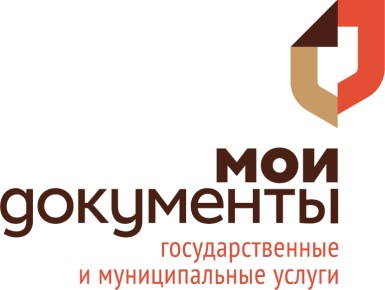 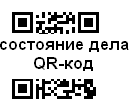                                         Дело № 00-0000000000.         Расписка (выписка) о получении документов:Подпись заявителя / представителя заявителя, подтверждающая сдачу документов в МФЦ:Прошу уведомления о ходе предоставления услуги направлять (отметить «V»)Согласен(а), что для улучшения качества предоставления государственных услуг на мой мобильный телефон может поступись SMS-сообщение с предложением произвести оценку качества оказанной мне услуги:Подтверждаю, что у меня имеются в наличии согласия на обработку персональных данных, обработка которых необходима для предоставления вышеназванной услуги, следующих лиц:ДОПОЛНИТЕЛЬНАЯ ИНФОРМАЦИЯ:Уважаемые заявители! В любом МФЦ Ростовской области (либо любом территориально обособленном структурном подразделении МФЦ Ростовской области) можно получить пароль для доступа к Порталу государственных услуг gosuslugi.ru.Результат оформления услуги получил:Приложение № 2к технологической схеме предоставления муниципальной услуги«Перевод жилого помещения в нежилое помещение и нежилого помещения в жилое помещение»                                        Дело № 00-0000000000.         Уведомление об отказе в приеме заявления и документов:Подпись заявителя / представителя заявителя, подтверждающая получение уведомления:Приложение №3к технологической схеме предоставления муниципальной услуги«Перевод жилого помещения в нежилое помещение и нежилого помещения в жилое помещение»Форма сопроводительного реестра комплектов документов, передаваемых в АЦР (МАУ МФЦ)Лист № __ из __РЕЕСТР № _________ от __.__.20__ г.передачи документов из МАУ МФЦ   (АЦР)___________________________________ в ______________________________________________	(наименование МФЦ)	Общее количество заявок (дел) по реестру -   _______________Специалист по обработке документов МФЦ  _____________________  _____________   _____________  ______________		(ФИО)	(подпись)	(дата)	(время)Получил курьер МФЦ	_____________________  ______________   ______________  ______________(ФИО)	(подпись)	(дата)	(время)Сдал курьер МФЦ 	_____________________  ______________   ______________  ______________	(ФИО)	(подпись)	(дата)	(время)Осуществлена передача _____ заявок (дел) по реестру: _______________Принял ответственный специалист АЦР ((МАУ МФЦ)_____________________  _____________   _____________  ______________	             		  (ФИО)                                                      (подпись)		(дата)Приложение № 4к технологической схеме предоставления муниципальной услуги«Перевод жилого помещения в нежилое помещение и нежилого помещения в жилое помещение»                                                               Главе Администрации Цимлянского районаот_____________________________________                   (Ф.И.О. - для граждан, полное ________________________________________наименование для юр. лиц)Проживающего(ей) по адресу:________________________________________Паспорт серия ________ №_________________Выдан __________________________________Контактный телефон____________________ЗАЯВЛЕНИЕ    Прошу разрешить  перевод  в  нежилое (жилое) помещение жилое (нежилое) помещение, общей площадью _______ кв. м, занимаемого __________________,на основании _______________________________________________________       				        (наименование документа, удостоверяющего право на объект)и разрешить реконструкцию помещения под ______________________________________________________________________________________________________   			             (предполагаемое назначение помещения) согласно прилагаемому проекту, расположенного по адресу_________________________________________________________________________________________(полный адрес места нахождения жилого помещения)    К  заявлению  прилагаю  документы,  предусмотренные  ст. 23  Жилищного кодекса Российской Федерации.___________________________________    ___________________________________     (подпись лица, подавшего заявление)                                  (расшифровка подписи)«___» _____________ 20__ г.Уведомление получил___________________________________    ___________________________________        (подпись лица)                                                   (расшифровка подписи)«____» ______________ 20__ г.Результат муниципальной услуги прошу предоставить (напротив необходимого пункта поставить значок √ ):в МФЦ;почтовым отправлениемчерез ЕПГУ.Приложение № 5к технологической схеме предоставления муниципальной услуги«Перевод жилого помещения в нежилое помещение и нежилого помещения в жилое помещение»Главе Администрации Цимлянского районаот Иванова Ивана Ивановича               зарегистрированного (ой) по адресу:______х.Лозной ул.Советская…._____Паспорт серия _0000_ №__111111___Выдан  Отделом УФМС России по РО в г.Цимлянске, дата выдачи 01.01.2019г. ИНН, ОГРН______________________                                          (для юр.лиц)Контактный телефон______________ЗАЯВЛЕНИЕ    Прошу разрешить  перевод  в  нежилое (жилое) помещение жилое (нежилое) помещение, общей площадью ____100___ кв. м, занимаемого __________________,на основании ____ Договора купли-продажи от …… №…….________________       				        (наименование документа, удостоверяющего право на объект)и разрешить реконструкцию помещения под ______магазин________________________________________________________________________________________   			             (предполагаемое назначение помещения) согласно прилагаемому проекту, расположенного по адресу_________________х.Лозной, ул.Советская, …____________________________________________ (полный адрес места нахождения жилого помещения)    К  заявлению  прилагаю  документы,  предусмотренные  ст. 23  Жилищного кодекса Российской Федерации.____подпись__________________    ____Иванов И.И._________________     (подпись лица, подавшего заявление)                                  (расшифровка подписи)«__01_» ____01_________ 20_19_ г.Уведомление получил___________________________________    ___________________________________        (подпись лица)                                                   (расшифровка подписи)«____» ______________ 20__ г.Результат муниципальной услуги прошу предоставить (напротив необходимого пункта поставить значок √ ):√         в МФЦ;почтовым отправлениемчерез ЕПГУ.Приложение № 6к технологической схеме предоставления муниципальной услуги«Перевод жилого помещения в нежилое помещение и нежилого помещения в жилое помещение»                                                                      Главе Администрации Цимлянского районаот_____________________________________                   (Ф.И.О. - для граждан, полное ________________________________________наименование для юр. лиц)Проживающего(ей) по адресу:________________________________________________________________________________Паспорт серия ________ №_________________Выдан __________________________________________________________________________Контактный телефон____________________Заявление    Прошу признать  садовый дом (жилой дом) жилым домом (садовым домом)(ненужное зачеркнуть)__________________________________________ общей площадью_________кв.м,    (кадастровый номер садового дома или жилого дома)расположенного на земельном участке с кадастровым номером ________________ по адресу:_____________________________________________________________                                                        (полный адрес места нахождения объекта)______________________________________________________________________________________  Почтовый адрес и (или) адрес электронной почты заявителя:___________________________________________________________________________________________________________________________________________результат предоставления услуги получить следующим способом:______________________________________________________________________(почтовое отправление с уведомлением о вручении, электронная почта, получение лично в многофункциональном центре, получение лично в уполномоченном органе местного самоуправления)К  заявлению  прилагаю  документы,  предусмотренные  постановлением Правительства РФ от 28.01.2006 N47___________________________________    ___________________________________(подпись лица, подавшего заявление)          (расшифровка подписи)«___» _____________ 20__ г.Приложение № 7к технологической схеме предоставления муниципальной услуги«Перевод жилого помещения в нежилое помещение и нежилого помещения в жилое помещение»                                                                           Главе Администрации Цимлянского районаот ____Иванова Ивана Ивановича_____________________________________,               (Ф.И.О. для физ.лиц, наименование юр.лица) зарегистрированного (ой) по адресу:______х.Лозной ул.Советская…._____Паспорт серия _0000_ №__111111___Выдан  Отделом УФМС России по РО в г.Цимлянске, дата выдачи 01.01.2019г. ИНН, ОГРН______________________________________________________           (для юр.лиц)Контактный телефон______________Заявление    Прошу признать  садовый дом (жилой дом) жилым домом (садовым домом)(ненужное зачеркнуть)_61:59:0000000:00______________________ общей площадью___60______кв.м,    (кадастровый номер садового дома или жилого дома)расположенного на земельном участке с кадастровым номером 61:59:0000000:00__ по адресу:_____ х.Лозной, ул.Советская, …________________________________                                                        (полный адрес места нахождения объекта)  Почтовый адрес и (или) адрес электронной почты заявителя:___ х.Лозной, ул.Советская, …___________________________________________результат предоставления услуги получить следующим способом:________________нарочно в МФЦ________________    ___________________________________(подпись лица, подавшего заявление)          (расшифровка подписи)«__01_» _____01________ 2019__ г.Приложение № 8к технологической схеме предоставления муниципальной услуги«Перевод жилого помещения в нежилое помещение и нежилого помещения в жилое помещение»УВЕДОМЛЕНИЕ №____О ПЕРЕВОДЕ (ОТКАЗЕ В ПЕРЕВОДЕ) ЖИЛОГО (НЕЖИЛОГО) ПОМЕЩЕНИЯВ НЕЖИЛОЕ (ЖИЛОЕ) ПОМЕЩЕНИЕКому ___________________________________(фамилия, имя, отчество гражданина,_____________________________________(полное наименование юридического лица)Куда ___________________________________(почтовый индекс и адрес заявителя_____________________________________согласно заявлению о переводе)____________________________________________________________________(полное наименование органа местного самоуправления, осуществляющего перевод помещения)рассмотрев представленные  в  соответствии с частью 2 статьи 23  Жилищногокодекса РФ документы о переводе помещения общей площадью __________ кв. м,находящегося по адресу: ______________________________________________________ 			 (наименование городского или сельского поселения, наименование улицы,______________________________________________________________________      площади, проспекта, бульвара, проезда и т.п., номер здания)дом ______ корпус (владение, строение)___________________________, кв.____, из жилого (нежилого) в нежилое (жилое)                                           (ненужное зачеркнуть)с целью использования данного помещения в качестве:______________________________________________________________________ 		 (вид использования помещения в соответствии с заявлением о переводе)решил (протокол МВК от «________» _____________ 20_____ г. №_______-_________)     1.Помещение на основании приложенных к заявлению документов:                    жилого (нежилого) в  нежилое (жилое)а) перевести из   жилого (нежилого) в нежилое (жилое)   без предварительных условий                       (ненужное зачеркнуть)б) перевести из жилого (нежилого) в нежилое (жилое)  при условии проведения  в установленном порядке следующих видов работ по:                    (ненужное зачеркнуть)______________________________________________________________________;  (перечень работ по переустройству (перепланировке) помещения или иныхнеобходимых работ по ремонту, реконструкции, реставрации помещения)2.Отказать в переводе указанного помещения из жилого (нежилого) в нежилое (жилое)  в связи с _______________________________________________________    (ненужное зачеркнуть) (указать основания, предусмотренные частью 1 статьи 24 ЖК РФ)______________________________________________________________________ (должность лица, подписавшего уведомление)       (расшифровка подписи)датаМ.П. Приложение № 9к технологической схеме предоставления муниципальной услуги«Перевод жилого помещения в нежилое помещение и нежилого помещения в жилое помещение»УВЕДОМЛЕНИЕ №____О ПЕРЕВОДЕ (ОТКАЗЕ В ПЕРЕВОДЕ) ЖИЛОГО (НЕЖИЛОГО) ПОМЕЩЕНИЯВ НЕЖИЛОЕ (ЖИЛОЕ) ПОМЕЩЕНИЕКому Иванову Ивану Ивановичу ___________________________________(фамилия, имя, отчество гражданина,_____________________________________(полное наименование юридического лица)Куда х.Лозной, ул.Советская…___________________________________(почтовый индекс и адрес заявителя_____________________________________согласно заявлению о переводе)____________________Администрация Цимлянского района_______________(полное наименование органа местного самоуправления, осуществляющего перевод помещения)рассмотрев представленные  в  соответствии с частью 2 статьи 23  Жилищногокодекса РФ документы о переводе помещения общей площадью _100_________ кв. м,находящегося по адресу: __ х.Лозной, ул.Советская…_____________________________ 			 (наименование городского или сельского поселения, наименование улицы,______________________________________________________________________      площади, проспекта, бульвара, проезда и т.п., номер здания)дом ___№…___ корпус (владение, строение)___________________________, кв.____, из жилого (нежилого) в нежилое (жилое)                                           (ненужное зачеркнуть)с целью использования данного помещения в качестве:______________________________жилого дома __________________________ 		 (вид использования помещения в соответствии с заявлением о переводе)решил (протокол МВК от «_____01___» _______01______ 20_19____ г. №_0000______)     1.Помещение на основании приложенных к заявлению документов:                    жилого (нежилого) в  нежилое (жилое)а) перевести из   жилого (нежилого) в нежилое (жилое)   без предварительных условий                       (ненужное зачеркнуть)б) перевести из жилого (нежилого) в нежилое (жилое)  при условии проведения  в установленном порядке следующих видов работ по:                    (ненужное зачеркнуть)_____________реконструкция нежилого помещения в жилое __________;  (перечень работ по переустройству (перепланировке) помещения или иныхнеобходимых работ по ремонту, реконструкции, реставрации помещения)2.Отказать в переводе указанного помещения из жилого (нежилого) в нежилое (жилое)  в связи с _______________________________________________________    (ненужное зачеркнуть) (указать основания, предусмотренные частью 1 статьи 24 ЖК РФ)______________________________________________________________________ (должность лица, подписавшего уведомление)       (расшифровка подписи)датаМ.П. Приложение № 10к технологической схеме предоставления муниципальной услуги«Перевод жилого помещения в нежилое помещение и нежилого помещения в жилое помещение»Кому Иванову Ивану Ивановичу ___________________________________(фамилия, имя, отчество гражданина,_____________________________________(полное наименование юридического лица)Куда х.Лозной, ул.Советская…___________________________________(почтовый индекс и адрес заявителя_____________________________________согласно заявлению о переводе)____________________Администрация Цимлянского района_______________(полное наименование органа местного самоуправления, осуществляющего перевод помещения)рассмотрев представленные  в  соответствии с частью 2 статьи 23  Жилищногокодекса РФ документы о переводе помещения общей площадью _100_________ кв. м,находящегося по адресу: __ х.Лозной, ул.Советская…_____________________________ 			 (наименование городского или сельского поселения, наименование улицы,______________________________________________________________________      площади, проспекта, бульвара, проезда и т.п., номер здания)дом ___№…___ корпус (владение, строение)___________________________, кв.____, из жилого (нежилого) в нежилое (жилое)                                           (ненужное зачеркнуть)с целью использования данного помещения в качестве:______________________________жилого дома __________________________ 		 (вид использования помещения в соответствии с заявлением о переводе)решил (протокол МВК от «_____01___» _______01______ 20_19____ г. №_0000______)     1.Помещение на основании приложенных к заявлению документов:                    жилого (нежилого) в  нежилое (жилое)а) перевести из   жилого (нежилого) в нежилое (жилое)   без предварительных условий                       (ненужное зачеркнуть)б) перевести из жилого (нежилого) в нежилое (жилое)  при условии проведения  в установленном порядке следующих видов работ по:                    (ненужное зачеркнуть)________________________________________________________________________;  (перечень работ по переустройству (перепланировке) помещения или иныхнеобходимых работ по ремонту, реконструкции, реставрации помещения)2.Отказать в переводе указанного помещения из жилого (нежилого) в нежилое (жилое)  в связи с непредставлением документов, определенных частью 2 статьи 23 Жилищного кодекса РФ_____________________________________________________________________    (ненужное зачеркнуть) (указать основания, предусмотренные частью 1 статьи 24 ЖК РФ)______________________________________________________________________ (должность лица, подписавшего уведомление)       (расшифровка подписи)датаМ.П. Приложение № 11к технологической схеме предоставления муниципальной услуги«Перевод жилого помещения в нежилое помещение и нежилого помещения в жилое помещение»РЕШЕНИЕо признании садового дома жилым домом
и жилого дома садовым домомДата, номерВ связи с обращением  (Ф.И.О. физического лица, наименование юридического лица - заявителя)о намерении признать садовый дом жилым домом/жилой дом садовым домом,
(ненужное зачеркнуть)расположенный по адресу:  	,кадастровый номер земельного участка, в пределах которого расположен дом:
	,на основании  (наименование и реквизиты правоустанавливающего документа)	,по результатам рассмотрения представленных документов принято решение:Признать  (садовый дом жилым домом/жилой дом садовым домом - нужное указать)	.(должность)М.П.(Ф.И.О., подпись должностного лица, 
направившего решение в адрес заявителя)Приложение № 12к технологической схеме предоставления муниципальной услуги«Перевод жилого помещения в нежилое помещение и нежилого помещения в жилое помещение»РЕШЕНИЕо признании садового дома жилым домом
и жилого дома садовым домомДата, номерВ связи с обращением  Иванова Ивана Ивановича(Ф.И.О. физического лица, наименование юридического лица - заявителя)о намерении признать садовый дом жилым домом/жилой дом садовым домом,
(ненужное зачеркнуть)расположенный по адресу:  х.Лозной, ул.Советская…	,кадастровый номер земельного участка, в пределах которого расположен дом:
61:59:0000000:00	,на основании  Договора купли-продажи от …… №……(наименование и реквизиты правоустанавливающего документа)	,по результатам рассмотрения представленных документов принято решение:Признать  садовый дом жилым домом(садовый дом жилым домом/жилой дом садовым домом - нужное указать)	.(должность)М.П.(Ф.И.О., подпись должностного лица, 
направившего решение в адрес заявителя)Приложение № 13к технологической схеме предоставления муниципальной услуги«Перевод жилого помещения в нежилое помещение и нежилого помещения в жилое помещение»РЕШЕНИЕоб отказе в признании садового дома жилым домом
и жилого дома садовым домомдата, номерВ связи с обращением  (Ф.И.О. физического лица, наименование юридического лица - заявителя)о намерении признать садовый дом жилым домом/жилой дом садовым домом,(ненужное зачеркнуть)расположенный по адресу:  	,кадастровый номер земельного участка, в пределах которого расположен дом:
	,на основании  (наименование и реквизиты правоустанавливающего документа)	,по результатам рассмотрения представленных документов принято решение:      Отказать в признании садового дома (жилого дома) жилым домом (садовым домом) в связи с (ненужное зачеркнуть)(указать основания, предусмотренные постановлением Правительства РФ от 28.01.2006 №47) (должность)М.П.(Ф.И.О., подпись должностного лица, 
направившего решение в адрес заявителя)Приложение № 14к технологической схеме предоставления муниципальной услуги«Перевод жилого помещения в нежилое помещение и нежилого помещения в жилое помещение»РЕШЕНИЕоб отказе в признании садового дома жилым домом
и жилого дома садовым домомдата, номерВ связи с обращением  Иванова Ивана Ивановича(Ф.И.О. физического лица, наименование юридического лица - заявителя)о намерении признать садовый дом жилым домом/жилой дом садовым домом,
(ненужное зачеркнуть)расположенный по адресу:  х.Лозной, ул.Советская…	,кадастровый номер земельного участка, в пределах которого расположен дом:
61:59:0000000:00	,на основании  Договора купли-продажи от …… №……(наименование и реквизиты правоустанавливающего документа)	,по результатам рассмотрения представленных документов принято решение:      Отказать в признании садового дома (жилого дома) жилым домом (садовым домом) в связи с тем, что размещение жилого дома на земельном участке не соответствует разрешенному использованию (ненужное зачеркнуть)(указать основания, предусмотренные постановлением Правительства РФ от 28.01.2006 №47) (должность)М.П.(Ф.И.О., подпись должностного лица, 
направившего решение в адрес заявителя)Приложение № 15к технологической схеме предоставления муниципальной услуги«Перевод жилого помещения в нежилое помещение и нежилого помещения в жилое помещение»№__________________ от ________________                                                                                                ________________________(наименование органа (организации), в адрес которого направляетсямежведомственный запрос)Межведомственный запросВ соответствии с п.3 ч.1 и п.1 ч.2 ст.6, п.2 ч.1 ст.7, ч.1 ст.7.2  Федерального закона от 27.07.2010 №210-ФЗ «Об организации предоставления государственных и муниципальных услуг», ст. 23 Жилищного кодекса РФ в рамках предоставления муниципальной услуги «Перевод жилого помещения в нежилое помещение и нежилого помещения в жилое помещение»  (номер в федеральном реестре: 6140100010000594707) по обращению_______________________________________________________________________                                                                                                                                    (номер дела)                    в МАУ МФЦ _____________________________________________________                                                                    (ФИО заявителя)прошу представить ____________________________________________________________________________________________________________________________________________________________________________________________________________________(наименование документов и информации, необходимых для представления муниципальной услуги)в отношении_______________________________________________________________(наименование и адрес местоположения объекта недвижимости)     Согласие субъектов персональных данных на обработку этих данных, включая сбор, систематизацию, накопление, хранение, уточнение, обновление, изменение, использование, распространение (в том числе передачу), обезличивание, блокирование и уничтожение в соответствии с требованиями Федерального закона от 27 июля 2006года № 152-ФЗ «О персональных данных» получено.     При подготовке ответа просим ссылаться на номер и дату нашего запроса   Директор МАУ МФЦ                                                                          В.Б.ПетровИсп. ________________________  тел. ___________________Приложение № 16к технологической схеме предоставления муниципальной услуги«Перевод жилого помещения в нежилое помещение и нежилого помещения в жилое помещение»№__________________ от ________________                                                                                              Начальнику Цимлянского ПУРостовского филиала АО«Ростехинвентаризация – Федеральное БТИ»В.В. Родиной (наименование органа (организации), в адрес которого направляетсямежведомственный запрос)Межведомственный запросВ соответствии с п.3 ч.1 и п.1 ч.2 ст.6, п.2 ч.1 ст.7, ч.1 ст.7.2  Федерального закона от 27.07.2010 №210-ФЗ «Об организации предоставления государственных и муниципальных услуг», ст. 23 Жилищного кодекса РФ в рамках предоставления муниципальной услуги «Перевод жилого помещения в нежилое помещение и нежилого помещения в жилое помещение»  (номер в федеральном реестре: 6140100010000415702) по обращению____№ 111111 от 01.01.2019г._______________ ________________________     (номер дела)в МАУ МФ»_____Иванова Ивана Ивановича_____________________                                                                        (ФИО заявителя)прошу представить _План помещения с его техническим описанием ________________________________________________________________________(наименование документов и информации, необходимых для представления муниципальной услуги)В отношении ___ объекта недвижимости, расположенного по адресу: х.Лозной, ул.Советская, ….______________________________________________________(наименование и адрес местоположения объекта недвижимости)     Согласие субъектов персональных данных на обработку этих данных, включая сбор, систематизацию, накопление, хранение, уточнение, обновление, изменение, использование, распространение (в том числе передачу), обезличивание, блокирование и уничтожение в соответствии с требованиями Федерального закона от 27 июля 2006года № 152-ФЗ «О персональных данных» получено.     При подготовке ответа просим ссылаться на номер и дату нашего запроса   Директор МАУ МФЦ                                                                         В.Б.ПетровИсп. ________________________  тел. ___________________Приложение № 17к технологической схеме предоставления муниципальной услуги«Перевод жилого помещения в нежилое помещение и нежилого помещения в жилое помещение»№__________________ от ________________                                                                                              Начальнику Цимлянского ПУРостовского филиала АО«Ростехинвентаризация – Федеральное БТИ»В.В. Родиной  (наименование органа (организации), в адрес которого направляетсямежведомственный запрос)Межведомственный запросВ соответствии с п.3 ч.1 и п.1 ч.2 ст.6, п.2 ч.1 ст.7, ч.1 ст.7.2  Федерального закона от 27.07.2010 №210-ФЗ «Об организации предоставления государственных и муниципальных услуг», ст. 23 Жилищного кодекса РФ в рамках предоставления муниципальной услуги «Перевод жилого помещения в нежилое помещение и нежилого помещения в жилое помещение»  (номер в федеральном реестре: 6140100010000415702) по обращению____№ 111111 от 01.01.2019г._______________ ________________________     (номер дела)в МАУ МФЦ_____Иванова Ивана Ивановича_____________________                                                                        (ФИО заявителя)прошу представить _____ сведения о технической характеристике объекта недвижимости (с приложением копии технического паспорта) на помещение ________________________________________________________________________________________________________________________________________(наименование документов и информации, необходимых для представления муниципальной услуги)В отношении ___ объекта недвижимости, расположенного по адресу: х.Лозной,  ул.Советская, ….______________________________________________________(наименование и адрес местоположения объекта недвижимости)     Согласие субъектов персональных данных на обработку этих данных, включая сбор, систематизацию, накопление, хранение, уточнение, обновление, изменение, использование, распространение (в том числе передачу), обезличивание, блокирование и уничтожение в соответствии с требованиями Федерального закона от 27 июля 2006года № 152-ФЗ «О персональных данных» получено.     При подготовке ответа просим ссылаться на номер и дату нашего запроса   Директор МАУ МФЦ                                                                        В.Б.ПетровИсп. ________________________  тел. ___________________Приложение № 18к технологической схеме предоставления муниципальной услуги«Перевод жилого помещения в нежилое помещение и нежилого помещения в жилое помещение»Начальнику Цимлянского ПУРостовского филиала АО«Ростехинвентаризация – Федеральное БТИ»В.В. Родиной  (наименование органа (организации), в адрес которого направляетсямежведомственный запрос)Межведомственный запросВ соответствии с п.3 ч.1 и п.1 ч.2 ст.6, п.2 ч.1 ст.7, ч.1 ст.7.2  Федерального закона от 27.07.2010 №210-ФЗ «Об организации предоставления государственных и муниципальных услуг», ст. 23 Жилищного кодекса РФ в рамках предоставления муниципальной услуги «Перевод жилого помещения в нежилое помещение и нежилого помещения в жилое помещение»  (номер в федеральном реестре: 6140100010000415702) по обращению____№ 111111 от 01.01.2019г._______________ ________________________     (номер дела)в МАУ МФЦ _____Иванова Ивана Ивановича_____________________                                                                        (ФИО заявителя)прошу представить _____ Поэтажный план дома_________________________________________________________________________________________________________(наименование документов и информации, необходимых для представления муниципальной услуги)В отношении ___ объекта недвижимости, расположенного по адресу: х.Лозной, ул.Советская, ….______________________________________________________(наименование и адрес местоположения объекта недвижимости)     Согласие субъектов персональных данных на обработку этих данных, включая сбор, систематизацию, накопление, хранение, уточнение, обновление, изменение, использование, распространение (в том числе передачу), обезличивание, блокирование и уничтожение в соответствии с требованиями Федерального закона от 27 июля 2006года № 152-ФЗ «О персональных данных» получено.     При подготовке ответа просим ссылаться на номер и дату нашего запроса   Директор МАУ МФЦ                                                                          В.Б.ПетровИсп. ________________________  тел. ___________________Приложение № 19к технологической схеме предоставления муниципальной услуги«Перевод жилого помещения в нежилое помещение и нежилого помещения в жилое помещение»Наименование органа власти___________________________________________________________________________УВЕДОМЛЕНИЕоб отсутствии ответа на межведомственный запросНастоящим уведомляем о неполучении в установленный срок ответа на межведомственный запрос.Сведения об открытом деле по услуге:Сведения о межведомственных запросах, по которым не получен ответ:Запрос 1:Запрос 2: № п/пПараметрЗначение параметра/состояние1.Наименование органа, предоставляющего услугуАдминистрация Цимлянского района (далее – АЦР)2.Номер услуги в федеральном реестре61401000100005947073.Полное наименование услугиПеревод жилого помещения в нежилое помещение и нежилого помещения в жилое помещение4.Краткое наименование услугиПеревод жилого помещения в нежилое помещение и нежилого помещения в жилое помещение5.Административный регламент предоставления муниципальной услугиПостановление Администрации Цимлянского района «О внесении изменений в постановление Администрации Цимлянского района от 27.09.2017 № 628 «Об утверждении административного регламента по предоставлению муниципальной услуги «Перевод жилого помещения в нежилое помещение и нежилого помещения в жилое помещения»6.Перечень «подуслуг»1.«Решение о переводе жилого помещения в нежилое помещение и нежилого помещения в жилое помещение»2.«Решение о признании садового дома жилым домом и жилого дома садовым домом»7.Способы оценки качества предоставления муниципальной услуги1. Единый портал государственных услуг (далее - ЕПГУ).2. Терминальные устройства в МФЦ.4. Информационно-аналитический Интернет-портал единой сети МФЦ Ростовской области в информационно-телекоммуникационной сети «Интернет»: http://www.mfc61.ru (далее – Портал сети МФЦ).Срок предоставления в зависимости от условийСрок предоставления в зависимости от условийОснованияотказа в приеме документовОснованияотказа в предоставлении"подуслуги"Основания приостановления  предоставления "подуслуги"Срок приостановления предоставления "подуслуги"Плата за предоставление"подуслуги"Плата за предоставление"подуслуги"Плата за предоставление"подуслуги"Способ обращения за получением "подуслуги"Способ получения результата "подуслуги"при подаче заявления по месту жительства (месту нахождения юр.лица)при подаче заявления не по месту жительства (по месту обращения)Основанияотказа в приеме документовОснованияотказа в предоставлении"подуслуги"Основания приостановления  предоставления "подуслуги"Срок приостановления предоставления "подуслуги"Наличие платы (государственной пошлины)Реквизиты норматив ного право вого акта, являющегося основанием  для взимания платы (государственной пошлины)КБК для взимания платы (государственной пошлины), в том числе через МФЦСпособ обращения за получением "подуслуги"Способ получения результата "подуслуги"1.Перевод жилого помещения в нежилое помещение и нежилого помещения в жилое помещение1.Перевод жилого помещения в нежилое помещение и нежилого помещения в жилое помещение1.Перевод жилого помещения в нежилое помещение и нежилого помещения в жилое помещение1.Перевод жилого помещения в нежилое помещение и нежилого помещения в жилое помещение1.Перевод жилого помещения в нежилое помещение и нежилого помещения в жилое помещение1.Перевод жилого помещения в нежилое помещение и нежилого помещения в жилое помещение1.Перевод жилого помещения в нежилое помещение и нежилого помещения в жилое помещение1.Перевод жилого помещения в нежилое помещение и нежилого помещения в жилое помещение1.Перевод жилого помещения в нежилое помещение и нежилого помещения в жилое помещение1.Перевод жилого помещения в нежилое помещение и нежилого помещения в жилое помещение1.Перевод жилого помещения в нежилое помещение и нежилого помещения в жилое помещение45 календарных дней со дня передачи многофункциональным центром документов 45 календарных дней с момента приема и электронных документов(в случае поступления заявления и документов в электронном виде через ЕПГУ)45 календарных дней со дня передачи многофункциональным центром документов 45 календарных дней с момента приема и электронных документов(в случае поступления заявления и документов в электронном виде через ЕПГУ)-предоставление документов, не соответствующих перечню, указанному в разделе 4 технологической схемы-текст документа написан неразборчиво от руки или при помощи средств электронно-вычислительной техники;-в заявлении не указаны: фамилия, имя, отчество заявителя, его место жительства (место нахождения), реквизиты документа, удостоверяющего личность, способ получения результата услуги (лично или почтовым отправлением), адрес объекта или земельного участка, контактный телефон написаны полностью, личная подпись заявителя или уполномоченного лица;-в документах присутствуют неоговоренные исправления;-документы исполнены карандашом; .Основанием для отказа в приеме документов, поданных в электронном виде, является несоответствие поданных документов в электронной форме посредством ЕПГУ следующим требованиям:-формат электронных документов (электронных образов документов), предоставляемых заявителем, не соответствует требованиям, установленным нормативно-правовыми актами, регламентирующими предоставление муниципальной услуги, размещенными на ЕПГУ;-качество предоставленных электронных образов документов должно позволять в полном объеме прочитать текст документа и распознать реквизиты документа;-подписание документов несоответствующими электронными подписями;-недействительный статус сертификатов электронных подписей на документах;-отсутствие электронной подписи;-наличие повреждений файла, не позволяющих получить доступ к информации, содержащейся в документе, средствами программного обеспечения, находящегося в свободном доступе.1)непредставления документов, указанных в разделе 4 технологической схемы, обязанность по представлению которых возложена на заявителя;1.1)поступления в орган, осуществляющий перевод помещений, ответа органа государственной власти, органа местного самоуправления либо подведомственной органу государственной власти или органу местного самоуправления организации на межведомственный запрос, свидетельствующего об отсутствии документа и (или) информации, необходимых для перевода жилого помещения в нежилое помещение или нежилого помещения в жилое помещение в соответствии с частью 2 статьи 23 Жилищного кодекса РФ, если соответствующий документ не представлен заявителем по собственной инициативе.Отказ в переводе помещения по указанному основанию допускается в случае, если орган, осуществляющий перевод помещений, после получения указанного ответа уведомил заявителя о получении такого ответа, предложил заявителю представить документ и (или) информацию, необходимые для перевода жилого помещения в нежилое помещение или нежилого помещения в жилое помещение в соответствии с частью 2 статьи 23 Жилищного кодекса РФ, и не получил от заявителя такие документ и (или) информацию в течение пятнадцати рабочих дней со дня направления уведомления;2)представления документов в ненадлежащий орган;3)несоответствия проекта переустройства и (или) перепланировки помещения в многоквартирном доме требованиям законодательства;4)несоблюдения предусмотренных статьей 22 Жилищного кодекса РФ условий перевода помещения.К условиям перевода жилого помещения в нежилое помещение и нежилого помещения в жилое помещение относятся:-перевод жилого помещения в нежилое помещение и нежилого помещения в жилое помещение допускается с учетом соблюдения требований Жилищного кодекса РФ и законодательства о градостроительной деятельности.-перевод жилого помещения в нежилое помещение не допускается, если доступ к переводимому помещению невозможен без использования помещений, обеспечивающих доступ к жилым помещениям, или отсутствует техническая возможность оборудовать такой доступ к данному помещению, если переводимое помещение является частью жилого помещения либо используется собственником данного помещения или иным гражданином в качестве места постоянного проживания, а также, если право собственности на переводимое помещение обременено правами каких-либо лиц.-перевод квартиры в многоквартирном доме в нежилое помещение допускается только в случаях, если такая квартира расположена на первом этаже указанного дома или выше первого этажа, но помещения, расположенные непосредственно под квартирой, переводимой в нежилое помещение, не являются жилыми.-перевод жилого помещения в наемном доме социального использования в нежилое помещение не допускается.-перевод жилого помещения в нежилое помещение в целях осуществления религиозной деятельности не допускается.-перевод нежилого помещения в жилое помещение не допускается, если такое помещение не отвечает установленным требованиям или отсутствует возможность обеспечить соответствие такого помещения установленным требованиям либо если право собственности на такое помещение обременено правами каких-либо лиц.нет-нет--1. Через МФЦ;2. Посредством ЕПГУ1. В МФЦ на бумажном носителе.2. Посредством ЕПГУ в форме электронного документа3.Посредством  почтового отправления2.«Решение о признании садового дома жилым домом и жилого дома садовым домом»2.«Решение о признании садового дома жилым домом и жилого дома садовым домом»2.«Решение о признании садового дома жилым домом и жилого дома садовым домом»2.«Решение о признании садового дома жилым домом и жилого дома садовым домом»2.«Решение о признании садового дома жилым домом и жилого дома садовым домом»2.«Решение о признании садового дома жилым домом и жилого дома садовым домом»2.«Решение о признании садового дома жилым домом и жилого дома садовым домом»2.«Решение о признании садового дома жилым домом и жилого дома садовым домом»2.«Решение о признании садового дома жилым домом и жилого дома садовым домом»2.«Решение о признании садового дома жилым домом и жилого дома садовым домом»2.«Решение о признании садового дома жилым домом и жилого дома садовым домом»45 календарных дней с момента регистрации заявления45 календарных дней с момента регистрации заявления-предоставление документов, не соответствующих перечню, указанному в разделе 4 технологической схемы-текст документа написан неразборчиво от руки или при помощи средств электронно-вычислительной техники;-в заявлении не указаны: фамилия, имя, отчество заявителя, его место жительства (место нахождения), реквизиты документа, удостоверяющего личность, способ получения результата услуги (лично или почтовым отправлением), адрес объекта или земельного участка, контактный телефон написаны полностью, личная подпись заявителя или уполномоченного лица;-в документах присутствуют неоговоренные исправления;-документы исполнены карандашом1)непредставление заявителем документов, разделом 4 технологической схемы;2)поступление в уполномоченный орган местного самоуправления сведений, содержащихся в Едином государственном реестре недвижимости, о зарегистрированном праве собственности на садовый дом или жилой дом лица, не являющегося заявителем;3)поступление в уполномоченный орган местного самоуправления уведомления об отсутствии в ЕГРН сведений о зарегистрированных правах на садовый дом или жилой дом, если правоустанавливающий документ, или нотариально заверенная копия такого документа не были представлены заявителем. Отказ в признании садового дома жилым домом или жилого дома садовым домом по указанному основанию допускается в случае, если уполномоченный орган местного самоуправления после получения уведомления об отсутствии в Едином государственном реестре недвижимости сведений о зарегистрированных правах на садовый дом или жилой дом уведомил заявителя указанным в заявлении способом о получении такого уведомления, предложил заявителю представить правоустанавливающий документ или нотариально заверенную копию такого документа и не получил от заявителя такой документ или такую копию в течение 15 календарных дней со дня направления уведомления о представлении правоустанавливающего документа;4)размещение садового дома или жилого дома на земельном участке, виды разрешенного использования которого, установленные в соответствии с законодательством Российской Федерации, не предусматривают такого размещения;6)использование жилого дома заявителем или иным лицом в качестве места постоянного проживания (при рассмотрении заявления о признании жилого дома садовым домом).нет-нет--1. Через МФЦ;2. Посредством ЕПГУ (при наличии технической возможности)1. В МФЦ на бумажном носителе.2. Посредством ЕПГУ в форме электронного документа (при наличии технической возможности)3.Посредством почтового отправления;4. На адрес электронной почты№Категория лиц, имеющих право на получение "подуслуги"Документ, подтверждающий правомочие заявителя соответствующей категории на получение "подуслуги"Установленныетребования к документу, подтверждающему правомочие заявителя соответствующей категории на получение "подуслуги"Наличие возможности подачи заявления на предоставление "подуслуги" представителями заявителяИсчерпывающий перечень лиц, имеющих право на подачу заявления от имени заявителяНаименование документа, подтверждающего право подачи заявления от имени заявителяУстановленные требования к документу, подтверждающему право подачи заявления от имени заявителя123456781.«Решение о переводе жилого помещения в нежилое помещение и нежилого помещения в жилое помещение»2.«Решение о признание садового дома жилым домом и жилого дома садовым домом»1.«Решение о переводе жилого помещения в нежилое помещение и нежилого помещения в жилое помещение»2.«Решение о признание садового дома жилым домом и жилого дома садовым домом»1.«Решение о переводе жилого помещения в нежилое помещение и нежилого помещения в жилое помещение»2.«Решение о признание садового дома жилым домом и жилого дома садовым домом»1.«Решение о переводе жилого помещения в нежилое помещение и нежилого помещения в жилое помещение»2.«Решение о признание садового дома жилым домом и жилого дома садовым домом»1.«Решение о переводе жилого помещения в нежилое помещение и нежилого помещения в жилое помещение»2.«Решение о признание садового дома жилым домом и жилого дома садовым домом»1.«Решение о переводе жилого помещения в нежилое помещение и нежилого помещения в жилое помещение»2.«Решение о признание садового дома жилым домом и жилого дома садовым домом»1.«Решение о переводе жилого помещения в нежилое помещение и нежилого помещения в жилое помещение»2.«Решение о признание садового дома жилым домом и жилого дома садовым домом»1.«Решение о переводе жилого помещения в нежилое помещение и нежилого помещения в жилое помещение»2.«Решение о признание садового дома жилым домом и жилого дома садовым домом»1Физические лицаДокумент, удостоверяющий личность заявителя или представителя заявителяТребования указаны в разделе 4 технологической схемыимеется1.Уполномоченный представитель заявителя2.Законный представитель заявителя1. Доверенность,2.1.Документ о назначении опекуна, попечителя (постановление, распоряжение)2.2 Свидетельство о рожденииТребования указаны в разделе 4 технологической схемы2.Юридические лица1.Документ, удостоверяющий личность заявителя или представителя заявителя2. Документ, удостоверяющий полномочия руководителя юридического лица (если с заявлением обратился руководитель юридического лица).3. Документ, удостоверяющий права (полномочия) представителя юридического лица (если с заявлением обратился представитель).4. Документ, подтверждающий право лица действовать от имени юридического лицабез доверенностиТребования указаны в разделе 4 технологической схемыимеется1.Лица, имеющие право действовать от имени юридического лица без доверенности для организации, в отношении которой введена процедура внешнего управления2.Лица, имеющиеправо действовать от имени юридического лица (без доверенности в соответствии с уставом)3.Уполномоченные представители юридического лица1.Определение арбитражного суда о введении внешнего управления и назначении внешнего управляющего2.1.Учредительные документы юридического лица.2.2. Протокол общего собрания.3.ДоверенностьТребования указаны в разделе 4 технологической схемы№Категория документаНаименование документов, которые представляет заявитель для получения "подуслуги"Количество необходимых экземпляров документа с указанием подлинник/копияУсловие предоставления документаУстановленные требования к документуФорма (шаблон) документаОбразец документа/ /заполнения документаПеревод жилого помещения в нежилое помещение и нежилого помещения в жилое помещениеПеревод жилого помещения в нежилое помещение и нежилого помещения в жилое помещениеПеревод жилого помещения в нежилое помещение и нежилого помещения в жилое помещениеПеревод жилого помещения в нежилое помещение и нежилого помещения в жилое помещениеПеревод жилого помещения в нежилое помещение и нежилого помещения в жилое помещениеПеревод жилого помещения в нежилое помещение и нежилого помещения в жилое помещениеПеревод жилого помещения в нежилое помещение и нежилого помещения в жилое помещениеI. Документы, необходимые для предоставления муниципальной услуги, подлежащие представлению заявителемI. Документы, необходимые для предоставления муниципальной услуги, подлежащие представлению заявителемI. Документы, необходимые для предоставления муниципальной услуги, подлежащие представлению заявителемI. Документы, необходимые для предоставления муниципальной услуги, подлежащие представлению заявителемI. Документы, необходимые для предоставления муниципальной услуги, подлежащие представлению заявителемI. Документы, необходимые для предоставления муниципальной услуги, подлежащие представлению заявителемI. Документы, необходимые для предоставления муниципальной услуги, подлежащие представлению заявителем1.Заявление1.1. Заявление о переводе в нежилое (жилое) помещение жилое (нежилое) помещение1 экземпляр,подлинник, Установление предмета обращения, формирование в делоЗаявление в форме электронного документа подписывается, если заявителем является физическое лицо, простой электронной подписью заявителя (представителя заявителя).Заявление от имени юридического лица заверяется простой электронной подписьюЗаявление на предоставление муниципальной услуги в письменной форме по утвержденному образцу содержит (на бумажном носителе):наименование администрации муниципального образования, к которой адресовано заявление, фамилию, имя, отчество заявителя – физического лица или наименование юридического лица, фамилию, имя, отчество руководителя (либо представителя юридического лица), почтовый адрес заявителя и контактный телефон.В содержании заявления указывается просьба перевести в нежилое (жилое) помещение жилое (нежилое) помещение, с указанием наименования объекта и его адреса. Заявление должно быть подписано Заявителем, должны присутствовать дата и печать (в случае подачи заявления юридическим лицом).Заявление в электронном виде – заполненные поля интерактивной формы на ЕПГУПриложение № 4к технологической схемеПриложение № 5 к технологической схеме2.Правоустанавливающие документы на переводимое помещение:2.1. Регистрационное удостоверение, выданное уполномоченным органом в порядке, установленном законодательством в месте его издания до момента создания Учреждения юстиции по государственной регистрации прав на недвижимое имущество и сделок с ним на территории Ростовской области (выданное организациями технической инвентаризации)1 экземпляр,копия при предъявлении оригинала.Сверка копии с оригиналом и возврат заявителю подлинника,копия документа изготавливается и заверяется сотрудником МФЦформирование в делоЗаявителем предоставляется один из документов, указанных в подпунктах 2.1-2.8 раздела 4 технологической схемы,в случае, если право на переустраиваемое и (или) перепланируемое помещение не зарегистрировано в ЕГРНКопия при предъявлении оригинала либо засвидетельствованная в нотариальном порядке копияДокумент удостоверяется усиленной  квалифицированной электронной подписью должностного лица, которое наделено полномочиями на создание и подписание такого документа либо усиленной  квалифицированной электронной подписью нотариусаДолжен быть действительным на дату обращения за предоставлением услуги.Не должен содержать подчисток, приписок, исправлений.Не должен содержать не предусмотренные законодательством сведения, отметки и записи.Не должен иметь повреждений, наличие которых не позволяет однозначно истолковать его содержаниеДокумент должен содержать:- полное описание объекта, т.е. недвижимости, а также сведения, при помощи которых возможно его идентифицировать;- данные правообладателя, а также вид права, которое он имеет на указанное имущество;- разборчивость текста;- полное расшифровывание наименований, несокращение инициалов и адресов;- соответствующий внешний вид (отсутствие подчисток, приписок, надписей карандашом, неоднозначности текста);- скрепление печатью -  либо нотариуса, либо определённого государственного органа.Не должен содержать подчисток, приписок, исправлений, не должен иметь повреждений, наличие которых не позволяет однозначно истолковать его содержание.--2.2. Договор купли-продажи (удостоверенный нотариусом)1 экземпляр,копия при предъявлении оригинала.Сверка копии с оригиналом и возврат заявителю подлинника,копия документа изготавливается и заверяется сотрудником МФЦформирование в делоЗаявителем предоставляется один из документов, указанных в подпунктах 2.1-2.8 раздела 4 технологической схемы,в случае, если право на переустраиваемое и (или) перепланируемое помещение не зарегистрировано в ЕГРНКопия при предъявлении оригинала либо засвидетельствованная в нотариальном порядке копияДокумент удостоверяется усиленной  квалифицированной электронной подписью должностного лица, которое наделено полномочиями на создание и подписание такого документа либо усиленной  квалифицированной электронной подписью нотариусаДолжен быть действительным на дату обращения за предоставлением услуги.Не должен содержать подчисток, приписок, исправлений.Не должен содержать не предусмотренные законодательством сведения, отметки и записи.Не должен иметь повреждений, наличие которых не позволяет однозначно истолковать его содержаниеДокумент на бланке установленного образца (Распоряжение Минимущества РФ от 02.09.2002 №3070-р (ред. от 06.07.2004) «Об утверждении примерных форм Решений о предоставлении земельных участков в собственность, постоянное (бессрочное) пользование, безвозмездное срочное пользование, аренду и договоров купли-продажи, безвозмездного срочного пользования и аренды земельных участков» (зарегистрировано в Минюсте РФ 03.10.2002 №3833).В договоре должны быть указаны стороны сделки и существенные условия, установленные законом для договоров купли-продажи недвижимости;Для физических лиц указываются:- ФИО (полностью, без сокращений);- дата рождения;- место проживания;- наименование и реквизиты документов, устанавливающих личность.Для юридических лиц указываются:- полное наименование, включая организационно-правовую форму;- место нахождения;- реквизиты государственной регистрации юридического лица (дата и место регистрации, номер документа о регистрации);- индивидуальный номер налогоплательщика.Не должен содержать подчисток, приписок, исправлений, не должен иметь повреждений, наличие которых не позволяет однозначно истолковать его содержание.--2.3. Договор дарения (удостоверенный нотариусом)1 экземпляр,копия при предъявлении оригинала.Сверка копии с оригиналом и возврат заявителю подлинника,копия документа изготавливается и заверяется сотрудником МФЦформирование в делоЗаявителем предоставляется один из документов, указанных в подпунктах 2.1-2.8 раздела 4 технологической схемы,в случае, если право на переустраиваемое и (или) перепланируемое помещение не зарегистрировано в ЕГРНКопия при предъявлении оригинала либо засвидетельствованная в нотариальном порядке копияДокумент удостоверяется усиленной  квалифицированной электронной подписью должностного лица, которое наделено полномочиями на создание и подписание такого документа либо усиленной  квалифицированной электронной подписью нотариусаДолжен быть действительным на дату обращения за предоставлением услуги.Не должен содержать подчисток, приписок, исправлений.Не должен содержать не предусмотренные законодательством сведения, отметки и записи.Не должен иметь повреждений, наличие которых не позволяет однозначно истолковать его содержаниеЕдиного бланка договора, подходящего под сделки дарения нет. Оформляется в произвольной форме, должен содержать следующие сведения:- ФИО, его паспортные данные, адрес по прописке;- адрес по прописке;- указание ФИО одаряемого, данные паспорта, адрес регистрации;- предмет договора и его местонахождение (адрес объекта недвижимости);- правоустанавливающий документ (договор предыдущего дарения, свидетельство о наследовании, договор купли-продажи)В конце документа ставятся подписи обеих сторон.Не должен содержать подчисток, приписок, исправлений, не должен иметь повреждений, наличие которых не позволяет однозначно истолковать его содержание.--2.4. Договор мены (удостоверенный нотариусом)1 экземпляр,копия при предъявлении оригинала.Сверка копии с оригиналом и возврат заявителю подлинника,копия документа изготавливается и заверяется сотрудником МФЦформирование в делоЗаявителем предоставляется один из документов, указанных в подпунктах 2.1-2.8 раздела 4 технологической схемы,в случае, если право на переустраиваемое и (или) перепланируемое помещение не зарегистрировано в ЕГРНКопия при предъявлении оригинала либо засвидетельствованная в нотариальном порядке копияДокумент удостоверяется усиленной  квалифицированной электронной подписью должностного лица, которое наделено полномочиями на создание и подписание такого документа либо усиленной  квалифицированной электронной подписью нотариусаДолжен быть действительным на дату обращения за предоставлением услуги.Не должен содержать подчисток, приписок, исправлений.Не должен содержать не предусмотренные законодательством сведения, отметки и записи.Не должен иметь повреждений, наличие которых не позволяет однозначно истолковать его содержаниеДля договора мены не предусмотрено особых требований к форме договора. Договор содержит следующие сведения:- место и дата составления документа и установление следующих положений:- положения о сторонах сделки, где указываются ФИО каждого контрагента, его паспортные данные.- сведения об объектах недвижимости, с указанием адреса, кадастровых и технических характеристик.- положение о переходе права собственности путём обмена квартирами (иным жильём) на основании заключённого договора.- условия передачи прав – непосредственный их переход, либо предоставление одной из сторон доплаты.- сроки, в которые должна произойти передача прав, в том числе – выписка жильцов и создание условий для переезда.- права и обязанности сторон при передаче и получении права собственности.- ответственность сторон – санкции, которые допустимо применить к контрагенту, при своевременном не исполнении установленных условий, в том числе – условия расторжения сделки.В заключение ставятся подписи сторон и реквизиты юридического лица, сопровождающего сделку.Документ не должен содержать подчисток, приписок, исправлений, не должен иметь повреждений, наличие которых не позволяет однозначно истолковать его содержание.--2.5. Договор ренты (пожизненного содержания с иждивением) (удостоверенный нотариусом)1 экземпляр,копия при предъявлении оригинала.Сверка копии с оригиналом и возврат заявителю подлинника,копия документа изготавливается и заверяется сотрудником МФЦформирование в делоЗаявителем предоставляется один из документов, указанных в подпунктах 2.1-2.8 раздела 4 технологической схемы,в случае, если право на переустраиваемое и (или) перепланируемое помещение не зарегистрировано в ЕГРНКопия при предъявлении оригинала либо засвидетельствованная в нотариальном порядке копияДокумент удостоверяется усиленной  квалифицированной электронной подписью должностного лица, которое наделено полномочиями на создание и подписание такого документа либо усиленной  квалифицированной электронной подписью нотариусаДолжен быть действительным на дату обращения за предоставлением услуги.Не должен содержать подчисток, приписок, исправлений.Не должен содержать не предусмотренные законодательством сведения, отметки и записи.Не должен иметь повреждений, наличие которых не позволяет однозначно истолковать его содержаниеДоговор должен быть заключен в письменной форме.В договоре указываются сведения о получателе и плательщике ренты;- предмет договора;- права и обязанности сторон;- ответственность сторон и обеспечение ренты;- разрешения споров;- заключительные положения.Договор скрепляется подписями сторон (плательщик и получатель ренты) и удостоверяется нотариусом.Не должен содержать подчисток, приписок, исправлений, не должен иметь повреждений, наличие которых не позволяет однозначно истолковать его содержание.--2.6. Свидетельство о праве на наследство по закону (выданное нотариусом)1 экземпляр,копия при предъявлении оригинала.Сверка копии с оригиналом и возврат заявителю подлинника,копия документа изготавливается и заверяется сотрудником МФЦформирование в делоЗаявителем предоставляется один из документов, указанных в подпунктах 2.1-2.8 раздела 4 технологической схемы,в случае, если право на переустраиваемое и (или) перепланируемое помещение не зарегистрировано в ЕГРНКопия при предъявлении оригинала либо засвидетельствованная в нотариальном порядке копияДокумент удостоверяется усиленной  квалифицированной электронной подписью должностного лица, которое наделено полномочиями на создание и подписание такого документа либо усиленной  квалифицированной электронной подписью нотариусаДолжен быть действительным на дату обращения за предоставлением услуги.Не должен содержать подчисток, приписок, исправлений.Не должен содержать не предусмотренные законодательством сведения, отметки и записи.Не должен иметь повреждений, наличие которых не позволяет однозначно истолковать его содержаниеДокумент на бланке установленного образца (Приказ Минюста России от 27.12.2016 №313 (ред. от 21.12.2017) «Об утверждении форм реестров регистрации нотариальных действий, нотариальных свидетельств, удостоверительных надписей на сделках и свидетельствуемых документах и порядка их оформления».В свидетельстве должны содержаться следующие сведения: дата/место выдачи, данные о нотариусе, ФИО и дата смерти наследодателя, данные о наследниках и реквизиты их удостоверений личности, основания наследования, родственные отношения. Указывается долевое распределение наследства с названием имущества, местом его положения и оценочной стоимостью; номера наследственного дела и самого свидетельства; сумма уплаченной госпошлины; нотариальные подпись и печать.Документ не должен содержать подчисток, приписок, исправлений, не должен иметь повреждений, наличие которых не позволяет однозначно истолковать его содержание.--2.7. Свидетельство о праве на наследство по завещанию (выданное нотариусом)1 экземпляр,копия при предъявлении оригинала.Сверка копии с оригиналом и возврат заявителю подлинника,копия документа изготавливается и заверяется сотрудником МФЦформирование в делоЗаявителем предоставляется один из документов, указанных в подпунктах 2.1-2.8 раздела 4 технологической схемы,в случае, если право на переустраиваемое и (или) перепланируемое помещение не зарегистрировано в ЕГРНКопия при предъявлении оригинала либо засвидетельствованная в нотариальном порядке копияДокумент удостоверяется усиленной  квалифицированной электронной подписью должностного лица, которое наделено полномочиями на создание и подписание такого документа либо усиленной  квалифицированной электронной подписью нотариусаДолжен быть действительным на дату обращения за предоставлением услуги.Не должен содержать подчисток, приписок, исправлений.Не должен содержать не предусмотренные законодательством сведения, отметки и записи.Не должен иметь повреждений, наличие которых не позволяет однозначно истолковать его содержаниеДокумент на бланке установленного образца (Приказ Минюста России от 27.12.2016 №313 (ред. от 21.12.2017) «Об утверждении форм реестров регистрации нотариальных действий, нотариальных свидетельств, удостоверительных надписей на сделках и свидетельствуемых документах и порядка их оформления».В свидетельстве указывается:- название документа;- место и дата его составления;- сведения о нотариусе, его нотариальном округе;- основания для такого свидетельства (т.е. само завещание, когда, кем совершалось, под каким номером зарегистрировано);- кто является наследником и какую долю каждый из них получает;- печать, подпись нотариуса.Документ не должен содержать подчисток, приписок, исправлений, не должен иметь повреждений, наличие которых не позволяет однозначно истолковать его содержание.--2.8. Решение суда о признании права на объект недвижимости1 экземпляр,копия при предъявлении копии, заверенной судом.Сверка копии с копией, заверенной судом и возврат заявителю копии,копия документа изготавливается и заверяется сотрудником МФЦформирование в делоЗаявителем предоставляется один из документов, указанных в подпунктах 2.1-2.8 раздела 4 технологической схемы,в случае, если право на переустраиваемое и (или) перепланируемое помещение не зарегистрировано в ЕГРНКопия при предъявлении оригинала либо засвидетельствованная в нотариальном порядке копияДокумент удостоверяется усиленной  квалифицированной электронной подписью должностного лица, которое наделено полномочиями на создание и подписание такого документа либо усиленной  квалифицированной электронной подписью нотариусаДолжен быть действительным на дату обращения за предоставлением услуги.Не должен содержать подчисток, приписок, исправлений.Не должен содержать не предусмотренные законодательством сведения, отметки и записи.Не должен иметь повреждений, наличие которых не позволяет однозначно истолковать его содержаниеВ документе указываются следующие сведения:- наименование суда, куда передаются документы;- данные об истце и ответчике;- требования истца;- суть документа (описание детально нарушения интересов или прав истца);- приведение достоверных и тщательных обстоятельств дела;- описание всех других документов, прикладываемых к иску;- приведение доказательств;- внесение цены заявления;Не должен содержать подчисток, приписок, исправлений, не должен иметь повреждений, наличие которых не позволяет однозначно истолковать его содержание.--3.Подготовленный и оформленный в установленном порядке проект переустройства и (или) перепланировки переводимого помещения3.1. Проект переустройства и (или) перепланировки переводимого помещения1 экземпляр, оригинал, формирование в делоДокумент удостоверяется усиленной  квалифицированной электронной подписью должностного лица, которое наделено полномочиями на создание и подписание такого документа либо усиленной  квалифицированной электронной подписью нотариусаПодготовленный и оформленный в установленном порядке организацией, имеющей свидетельство о допуске к выполнению таких работ, выданное саморегулируемыми организациями в строительной отрасли.Проектная документация должна содержать:  1.титульный лист:        1.1.наименование проекта,1.2. Адрес помещения;                      1.3. номер проекта;1.4.реквизиты и печать организации, разработавшей проект;                            1.5. подписи ответственных лиц организации, разработавшей проект.2.Пояснительную записку;      3. Общие данные;                 4.Архитектурно-строительные решения;          5.Инженерное оборудование(по условиям);                 6.Противопожарные мероприятия и требования (по условиям);          7.Указания к производству общестроительных работ;    8.План и экспликация до и после перепланировки (по условиям; 9.Демонтажно-монтажный план жилого помещения;      10.Выводы/заключение.--4ПротоколПротокол общего собрания собственников помещений в многоквартирном доме, содержащий решение об их согласии на перевод жилого помещения в нежилое помещение1 экземпляр, подлинник, формирование в делоВ случае перевода жилого помещения в нежилое помещениеДокумент удостоверяется усиленной квалифицированной электронной подписью  лица, которое наделено полномочиями на создание и подписание такого документа либо усиленной квалифицированной электронной подписью нотариусаДолжен быть установленного образца, действительным на дату обращения за предоставлением услуги.Не должен содержать подчисток, приписок, исправлений.Не должен содержать не предусмотренные законодательством сведения, отметки и записи.Протокол (выписка из протокола) общего собрания собственников помещения в много-квартирном доме: форма установлена Приказом Минстроя России от 28.01.2019 N 44/пр «Об утверждении Требований к оформлению протоколов общих собраний собственников помещений в многоквартирных домах и Порядка направления подлинников решений и протоколов общих собраний собственников помещений в многоквартирных домах в уполномоченные органы исполнительной власти субъектов Российской Федерации, осуществляющие государственный жилищный надзор».Составляется в письменной форме, подписывается председателем общего собрания и секретарем общего собрания, а также членами счетной комиссии. В протоколе должны быть указаны дата и место проведения общего собрания, повестка дня, кворум, решения, принятые по каждому вопросу повестки дня, выраженные формулировками "за", "против" или "воздержался"--5СогласиеСогласие каждого собственника всех помещений, примыкающих к переводимому помещению, на перевод жилого помещения в нежилое помещение.1 экземпляр, подлинник, формирование в делоВ случае перевода жилого помещения в нежилое помещениеДокумент удостоверяется усиленной квалифицированной электронной подписью лица, которое наделено полномочиями на создание и подписание такого документа либо усиленной  квалифицированной электронной подписью нотариусаДолжен быть установленного образца, действительным на дату  обращения за предоставлением услуги.Не должен содержать подчисток, приписок, исправлений.Не должен содержать не предусмотренные законодательством сведения, отметки и записи.Оформляется собственником помещения, примыкающего к переводимому помещению, в письменной произвольной форме, позволяющей определить его волеизъявление. В этом согласии указываются фамилия, имя, отчество (при наличии) собственника помещения, примыкающего к переводимому помещению, полное наименование и основной государственный регистрационный номер юридического лица - собственника помещения, примыкающего к переводимому помещению, паспортные данные собственника указанного помещения, номер принадлежащего собственнику указанного помещения, реквизиты документов, подтверждающих право собственности на указанное помещение.--2.«Решение о признании садового дома жилым домом и жилого дома садовым домом»2.«Решение о признании садового дома жилым домом и жилого дома садовым домом»2.«Решение о признании садового дома жилым домом и жилого дома садовым домом»2.«Решение о признании садового дома жилым домом и жилого дома садовым домом»2.«Решение о признании садового дома жилым домом и жилого дома садовым домом»2.«Решение о признании садового дома жилым домом и жилого дома садовым домом»2.«Решение о признании садового дома жилым домом и жилого дома садовым домом»2.«Решение о признании садового дома жилым домом и жилого дома садовым домом»7.Заявление7.1. Заявление о признании садового дома жилым домом или жилого дома садовым домом1 экземпляр,подлинник,Установление предмета обращения, формирование в делоЗаявление в форме электронного документа подписывается, если заявителем является физическое лицо, простой электронной подписью заявителя (представителя заявителя).Заявление от имени юридического лица заверяется простой электронной подписьюЗаявление на предоставление муниципальной услуги в письменной форме по утвержденному образцу содержит (на бумажном носителе):наименование администрации муниципального образования, к которой адресовано заявление, фамилию, имя, отчество заявителя – физического лица или наименование юридического лица, фамилию, имя, отчество руководителя (либо представителя юридического лица), почтовый адрес заявителя и контактный телефон.В содержании заявления указывается просьба признать  садовый дом (жилой дом) жилым домом (садовым домом), кадастровый номер садового дома или жилого дома и кадастровый номер земельного участка, на котором расположен садовый дом или жилой дом, почтовый адрес заявителя или адрес электронной почты заявителя, а также способ получения решенияЗаявление должно быть подписано Заявителем, должны присутствовать дата и печать (в случае подачи заявления юридическим лицом).Приложение № 6к технологической схемеПриложение № 7к технологической схеме8Правоустанавливающий документ на жилой дом или садовый дом в случае, если право собственности заявителя на садовый дом или жилой дом не зарегистрировано в ЕГРН, или нотариально заверенную копию такого документа8.1. Договор купли-продажи (удостоверенный нотариусом)1 экземпляр,копия при предъявлении оригинала.Сверка копии с оригиналом и возврат заявителю подлинника,копия документа изготавливается и заверяется сотрудником МФЦформирование в делоЗаявителем предоставляется один из документов, указанных в подпунктах 8.1-8.8 раздела 4 технологической схемы,в случае, если право собственности на садовый дом или жилой дом не зарегистрировано в ЕГРНКопия при предъявлении оригинала либо засвидетельствованная в нотариальном порядке копияДокумент удостоверяется усиленной  квалифицированной электронной подписью должностного лица, которое наделено полномочиями на создание и подписание такого документа либо усиленной квалифицированной электронной подписью нотариусаДолжен быть действительным на дату  обращения за предоставлением услуги.Не должен содержать подчисток, приписок, исправлений.Не должен содержать не предусмотренные законодательством сведения, отметки и записи.Не должен иметь повреждений, наличие которых не позволяет однозначно истолковать его содержание?Документ на бланке установленного образца (Распоряжение Минимущества РФ от 02.09.2002 №3070-р (ред. от 06.07.2004) «Об утверждении примерных форм Решений о предоставлении земельных участков в собственность, постоянное (бессрочное) пользование, безвозмездное срочное пользование, аренду и договоров купли-продажи, безвозмездного срочного пользования и аренды земельных участков» (зарегистрировано в Минюсте РФ 03.10.2002 №3833).В договоре должны быть указаны стороны сделки и существенные условия, установленные законом для договоров купли-продажи недвижимости;Для физических лиц указываются:- ФИО (полностью, без сокращений);- дата рождения;- место проживания;- наименование и реквизиты документов, устанавливающих личность.Для юридических лиц указываются:- полное наименование, включая организационно-правовую форму;- место нахождения;- реквизиты государственной регистрации юридического лица (дата и место регистрации, номер документа о регистрации);- индивидуальный номер налогоплательщика.Не должен содержать подчисток, приписок, исправлений, не должен иметь повреждений, наличие которых не позволяет однозначно истолковать его содержание.--8.2. Договор дарения (удостоверенный нотариусом)1 экземпляр,копия при предъявлении оригинала.Сверка копии с оригиналом и возврат заявителю подлинника,копия документа изготавливается и заверяется сотрудником МФЦформирование в делоЗаявителем предоставляется один из документов, указанных в подпунктах 8.1-8.8 раздела 4 технологической схемы,в случае, если право собственности на садовый дом или жилой дом не зарегистрировано в ЕГРНКопия при предъявлении оригинала либо засвидетельствованная в нотариальном порядке копияДокумент удостоверяется усиленной  квалифицированной электронной подписью должностного лица, которое наделено полномочиями на создание и подписание такого документа либо усиленной квалифицированной электронной подписью нотариусаДолжен быть действительным на дату  обращения за предоставлением услуги.Не должен содержать подчисток, приписок, исправлений.Не должен содержать не предусмотренные законодательством сведения, отметки и записи.Не должен иметь повреждений, наличие которых не позволяет однозначно истолковать его содержание?Единого бланка договора, подходящего под сделки дарения нет. Оформляется в произвольной форме, должен содержать следующие сведения:- ФИО, его паспортные данные, адрес по прописке;- адрес по прописке;- указание ФИО одаряемого, данные паспорта, адрес регистрации;- предмет договора и его местонахождение (адрес объекта недвижимости);- правоустанавливающий документ (договор предыдущего дарения, свидетельство о наследовании, договор купли-продажи)В конце документа ставятся подписи обеих сторон.Не должен содержать подчисток, приписок, исправлений, не должен иметь повреждений, наличие которых не позволяет однозначно истолковать его содержание.--8.3. Договор мены (удостоверенный нотариусом)1 экземпляр,копия при предъявлении оригинала.Сверка копии с оригиналом и возврат заявителю подлинника,копия документа изготавливается и заверяется сотрудником МФЦформирование в делоЗаявителем предоставляется один из документов, указанных в подпунктах 8.1-8.8 раздела 4 технологической схемы,в случае, если право собственности на садовый дом или жилой дом не зарегистрировано в ЕГРНКопия при предъявлении оригинала либо засвидетельствованная в нотариальном порядке копияДокумент удостоверяется усиленной  квалифицированной электронной подписью должностного лица, которое наделено полномочиями на создание и подписание такого документа либо усиленной квалифицированной электронной подписью нотариусаДолжен быть действительным на дату  обращения за предоставлением услуги.Не должен содержать подчисток, приписок, исправлений.Не должен содержать не предусмотренные законодательством сведения, отметки и записи.Не должен иметь повреждений, наличие которых не позволяет однозначно истолковать его содержание?Для договора мены не предусмотрено особых требований к форме договора. Договор содержит следующие сведения:- место и дата составления документа и установление следующих положений:- положения о сторонах сделки, где указываются ФИО каждого контрагента, его паспортные данные.- сведения об объектах недвижимости, с указанием адреса, кадастровых и технических характеристик.- положение о переходе права собственности путём обмена квартирами (иным жильём) на основании заключённого договора.- условия передачи прав – непосредственный их переход, либо предоставление одной из сторон доплаты.- сроки, в которые должна произойти передача прав, в том числе – выписка жильцов и создание условий для переезда.- права и обязанности сторон при передаче и получении права собственности.- ответственность сторон – санкции, которые допустимо применить к контрагенту, при своевременном не исполнении установленных условий, в том числе – условия расторжения сделки.В заключение ставятся подписи сторон и реквизиты юридического лица, сопровождающего сделку.Документ не должен содержать подчисток, приписок, исправлений, не должен иметь повреждений, наличие которых не позволяет однозначно истолковать его содержание.--8.4. Договор ренты (пожизненного содержания с иждивением) (удостоверенный нотариусом)1 экземпляр,копия при предъявлении оригинала.Сверка копии с оригиналом и возврат заявителю подлинника,копия документа изготавливается и заверяется сотрудником МФЦформирование в делоЗаявителем предоставляется один из документов, указанных в подпунктах 8.1-8.8 раздела 4 технологической схемы,в случае, если право собственности на садовый дом или жилой дом не зарегистрировано в ЕГРНКопия при предъявлении оригинала либо засвидетельствованная в нотариальном порядке копияДокумент удостоверяется усиленной  квалифицированной электронной подписью должностного лица, которое наделено полномочиями на создание и подписание такого документа либо усиленной квалифицированной электронной подписью нотариусаДолжен быть действительным на дату  обращения за предоставлением услуги.Не должен содержать подчисток, приписок, исправлений.Не должен содержать не предусмотренные законодательством сведения, отметки и записи.Не должен иметь повреждений, наличие которых не позволяет однозначно истолковать его содержание?Договор должен быть заключен в письменной форме.В договоре указываются сведения о получателе и плательщике ренты;- предмет договора;- права и обязанности сторон;- ответственность сторон и обеспечение ренты;- разрешения споров;- заключительные положения.Договор скрепляется подписями сторон (плательщик и получатель ренты) и удостоверяется нотариусом.Не должен содержать подчисток, приписок, исправлений, не должен иметь повреждений, наличие которых не позволяет однозначно истолковать его содержание.--8.5. Свидетельство о праве на наследство по закону (выданное нотариусом)1 экземпляр,копия при предъявлении оригинала.Сверка копии с оригиналом и возврат заявителю подлинника,копия документа изготавливается и заверяется сотрудником МФЦформирование в делоЗаявителем предоставляется один из документов, указанных в подпунктах 8.1-8.8 раздела 4 технологической схемы,в случае, если право собственности на садовый дом или жилой дом не зарегистрировано в ЕГРНКопия при предъявлении оригинала либо засвидетельствованная в нотариальном порядке копияДокумент удостоверяется усиленной  квалифицированной электронной подписью должностного лица, которое наделено полномочиями на создание и подписание такого документа либо усиленной квалифицированной электронной подписью нотариусаДолжен быть действительным на дату  обращения за предоставлением услуги.Не должен содержать подчисток, приписок, исправлений.Не должен содержать не предусмотренные законодательством сведения, отметки и записи.Не должен иметь повреждений, наличие которых не позволяет однозначно истолковать его содержание?Документ на бланке установленного образца (Приказ Минюста России от 27.12.2016 №313 (ред. от 21.12.2017) «Об утверждении форм реестров регистрации нотариальных действий, нотариальных свидетельств, удостоверительных надписей на сделках и свидетельствуемых документах и порядка их оформления».В свидетельстве должны содержаться следующие сведения: дата/место выдачи, данные о нотариусе, ФИО и дата смерти наследодателя, данные о наследниках и реквизиты их удостоверений личности, основания наследования, родственные отношения. Указывается долевое распределение наследства с названием имущества, местом его положения и оценочной стоимостью; номера наследственного дела и самого свидетельства; сумма уплаченной госпошлины; нотариальные подпись и печать.Документ не должен содержать подчисток, приписок, исправлений, не должен иметь повреждений, наличие которых не позволяет однозначно истолковать его содержание.--8.6. Свидетельство о праве на наследство по завещанию (выданное нотариусом)1 экземпляр,копия при предъявлении оригинала.Сверка копии с оригиналом и возврат заявителю подлинника,копия документа изготавливается и заверяется сотрудником МФЦформирование в делоЗаявителем предоставляется один из документов, указанных в подпунктах 8.1-8.8 раздела 4 технологической схемы,в случае, если право собственности на садовый дом или жилой дом не зарегистрировано в ЕГРНКопия при предъявлении оригинала либо засвидетельствованная в нотариальном порядке копияДокумент удостоверяется усиленной  квалифицированной электронной подписью должностного лица, которое наделено полномочиями на создание и подписание такого документа либо усиленной квалифицированной электронной подписью нотариусаДолжен быть действительным на дату  обращения за предоставлением услуги.Не должен содержать подчисток, приписок, исправлений.Не должен содержать не предусмотренные законодательством сведения, отметки и записи.Не должен иметь повреждений, наличие которых не позволяет однозначно истолковать его содержание?Документ на бланке установленного образца (Приказ Минюста России от 27.12.2016 №313 (ред. от 21.12.2017) «Об утверждении форм реестров регистрации нотариальных действий, нотариальных свидетельств, удостоверительных надписей на сделках и свидетельствуемых документах и порядка их оформления».В свидетельстве указывается:- название документа;- место и дата его составления;- сведения о нотариусе, его нотариальном округе;- основания для такого свидетельства (т.е. само завещание, когда, кем совершалось, под каким номером зарегистрировано);- кто является наследником и какую долю каждый из них получает;- печать, подпись нотариуса.Документ не должен содержать подчисток, приписок, исправлений, не должен иметь повреждений, наличие которых не позволяет однозначно истолковать его содержание.--8.7. Решение суда о признании права на объект недвижимости1 экземпляр,копия при предъявлении копии, заверенной судом.Сверка копии с копией, заверенной судом и возврат заявителю копии,копия документа изготавливается и заверяется сотрудником МФЦформирование в делоЗаявителем предоставляется один из документов, указанных в подпунктах 8.1-8.8 раздела 4 технологической схемы,в случае, если право собственности на садовый дом или жилой дом не зарегистрировано в ЕГРНКопия при предъявлении оригинала либо засвидетельствованная в нотариальном порядке копияДокумент удостоверяется усиленной  квалифицированной электронной подписью должностного лица, которое наделено полномочиями на создание и подписание такого документа либо усиленной квалифицированной электронной подписью нотариусаДолжен быть действительным на дату  обращения за предоставлением услуги.Не должен содержать подчисток, приписок, исправлений.Не должен содержать не предусмотренные законодательством сведения, отметки и записи.Не должен иметь повреждений, наличие которых не позволяет однозначно истолковать его содержание?В документе указываются следующие сведения:- наименование суда, куда передаются документы;- данные об истце и ответчике;- требования истца;- суть документа (описание детально нарушения интересов или прав истца);- приведение достоверных и тщательных обстоятельств дела;- описание всех других документов, прикладываемых к иску;- приведение доказательств;- внесение цены заявления;Не должен содержать подчисток, приписок, исправлений, не должен иметь повреждений, наличие которых не позволяет однозначно истолковать его содержание.--8.8. Регистрационное удостоверение, выданное уполномоченным органом в порядке, установленном законодательством в месте его издания до момента создания Учреждения юстиции по государственной регистрации прав на недвижимое имущество и сделок с ним на территории Ростовской области (выданное организациями технической инвентаризации)1 экземпляр,копия при предъявлении копии, заверенной судом.Сверка копии с копией, заверенной судом и возврат заявителю копии,копия документа изготавливается и заверяется сотрудником МФЦформирование в делоЗаявителем предоставляется один из документов, указанных в подпунктах 8.1-8.8 раздела 4 технологической схемы,в случае, если право собственности на садовый дом или жилой дом не зарегистрировано в ЕГРНКопия при предъявлении оригинала либо засвидетельствованная в нотариальном порядке копияДокумент удостоверяется усиленной  квалифицированной электронной подписью должностного лица, которое наделено полномочиями на создание и подписание такого документа либо усиленной квалифицированной электронной подписью нотариусаДолжен быть действительным на дату  обращения за предоставлением услуги.Не должен содержать подчисток, приписок, исправлений.Не должен содержать не предусмотренные законодательством сведения, отметки и записи.Не должен иметь повреждений, наличие которых не позволяет однозначно истолковать его содержание?Документ должен содержать:- полное описание объекта, т.е. недвижимости, а также сведения, при помощи которых возможно его идентифицировать;- данные правообладателя, а также вид права, которое он имеет на указанное имущество;- разборчивость текста;- полное расшифровывание наименований, несокращение инициалов и адресов;- соответствующий внешний вид (отсутствие подчисток, приписок, надписей карандашом, неоднозначности текста);- скрепление печатью - либо нотариуса, либо определённого государственного органа.Не должен содержать подчисток, приписок, исправлений, не должен иметь повреждений, наличие которых не позволяет однозначно истолковать его содержание.--9.Заключение по обследованию технического состояния объектаЗаключение по обследованию технического состояния объекта, подтверждающее соответствие садового дома требованиям к надежности и безопасности, установленным частью 2 статьи 5, статьями 7, 8 и 10 Федерального закона «Технический регламент о безопасности зданий и сооружений», выданное индивидуальным предпринимателем или юридическим лицом, которые являются членами саморегулируемой организации в области инженерных изысканий (в случае признания садового дома жилым домом)1 экземпляр, оригинал, формирование в делоПредоставляется в случае признания садового дома жилым домомДокумент удостоверяется усиленной квалифицированной электронной подписью должностного лица, которое наделено полномочиями на создание и подписание такого документа либо усиленной  квалифицированной электронной подписью нотариусаПодготовленный и оформленный в установленном порядке организацией, имеющей свидетельство о допуске к выполнению таких работ, выданное саморегулируемыми организациями в строительной отрасли.Заключение должно содержать:Титульный лист (наименование и адрес объекта недвижимости номер заключения, реквизиты и печать организации, подготовившей заключение)            Вводная часть1.1. Основание для проведения обследования1.2. Сведения об организации, проводившей обследование1.3.Исполнители1.4. Объект обследования, на который распространяется действие заключения оего техническом состоянии1.5. Данные о Заказчике1.6. Цель обследования1.7. Объекты рассмотрения1.8. Этапы проведения обследования1.9. Методика проведения обследования2 Визуально инструментальное обследование2.1. Общие данные об объекте2.2. Конфигурация индивидуального жилого дома (или садового дома)2.3. Несущие и ограждающие конструкции2.4 План жилого дома (или садового дома)2.5. Экспликация помещений3 Вывод4 Нормативная документацияПриложение--10СогласиеНотариально удостоверенное согласие лиц на признание садового дома жилым домом или жилого дома садовым домом, в случае, если садовый дом или жилой дом обременен правами третьих лиц.1 экземпляр, оригинал, удостоверенное нотариусом, формирование в делоПредоставляется в случае, если садовый дом или жилой дом обременен правами третьих лиц.Оформляется в письменной форме, удостоверенное нотариусом, содержит полные сведения о лице, дающем согласие, выражение самого согласия, дата составления документа и подпись.--Реквизиты актуальной технологической карты межведомственного взаимодействияНаименование запрашиваемого документа (сведения)Перечень и состав сведений, запрашиваемых в рамках межведомственного информационного взаимодействияНаименование органа (организации) направляющего(ей)межведомственный запросНаименование органа (организации) в адрес которого(ой) направляется межведомственный запросSIDэлектронного сервиса/ наименование вида сведенийСрокосуществления межведомственного информациионоговзаимодействияФормы (шаблоны) межведомственного запроса и ответа на межведомственный запросОбразец заполнения форм межведомственного запроса и ответа на межведомственный запрос123456789Перевод жилого помещения в нежилое помещение и нежилого помещения в жилое помещениеПеревод жилого помещения в нежилое помещение и нежилого помещения в жилое помещениеПеревод жилого помещения в нежилое помещение и нежилого помещения в жилое помещениеПеревод жилого помещения в нежилое помещение и нежилого помещения в жилое помещениеПеревод жилого помещения в нежилое помещение и нежилого помещения в жилое помещениеПеревод жилого помещения в нежилое помещение и нежилого помещения в жилое помещениеПеревод жилого помещения в нежилое помещение и нежилого помещения в жилое помещениеПеревод жилого помещения в нежилое помещение и нежилого помещения в жилое помещениеПеревод жилого помещения в нежилое помещение и нежилого помещения в жилое помещение–Выписка из ЕГРН об объекте недвижимости (о помещении)Выписка из ЕГРН об объекте недвижимости (о жилом помещении)Сведения об объекте недвижимого имущества (вид объекта недвижимости, вид имеющегося (имевшегося) права, ограничение прав и обременение объекта недвижимости), сведения о правообладателе.1. Характеристики объекта недвижимости:        1.1. Кадастровый (или условный) номер объекта;         1.2.Наименование объекта;         1.3.Назначение объекта;          1.4. Площадь объекта; 1.5. Этажность;     1.6.Адрес (местоположение) объекта;         2.Правообладатель (правообладатели);         3.Вид, номер и дата государственной регистрации права;             4. Ограничение (обременение) права;             5. Договоры участия в долевом строительстве;6. Правопритязания;               7.Заявленные в судебном порядке права требования;   8.Отметка в возражении в отношении зарегистрированного права.МФЦФедеральная служба государственной регистрации кадастра и картографии (Росреестр)SID 0004064Общий срок:5 рабочих дней: направление запроса – в день регистрации заявления;5 рабочих дней – получение ответа; приобщение ответа к делу – в день получения последнего ответа на запрос--–План переводимого помещения с его техническим описаниемПлан переводимого помещения с его техническим описаниемДолжен содержать графическое изображение основных элементов, расположенных на одном уровне (этаже) дома или здания.Содержать сведения о точных габаритах помещения, а также имеющиеся дверные, оконные проемы, стены, перегородки, а также основные технические характеристики: строительный объем, экспликацию общей площади помещений, количество этажей, год постройки или ввода в эксплуатацию.МФЦОрганизации технической инвентаризации(Цимлянское отделение Ростовского филиала ФГУП Ростехинвентаризация-Федеральное БТИ)нетОбщий срок:5 рабочих дней: направление запроса – в день регистрации заявления;5 рабочих дней – получение ответа; приобщение ответа к делу – в день получения последнего ответа на запросПриложение № 15к технологической схемеПриложение № 16к технологической схеме–Технический паспорт жилого помещения (запрашивается в случае если указанные сведения находятся в распоряжении подведомственных государственным органам или органам местного самоуправления организаций, участвующих в предоставлении государственных и муниципальных услуг)Документ, должен соответствовать требованиям, установленным приказом Минстроя России от 04.08.1998 N 37 «Об утверждении инструкции о проведении учета жилищного фонда в Российской Федерации», быть составленным не ранее пяти лет до даты обращения гражданина, либо иметь отметку органа технической инвентаризации о проведении технической инвентаризации жилого помещения в течение указанных пяти лет, независимо от даты его составления.МФЦОрганизации технической инвентаризации(Цимлянское отделение Ростовского филиала ФГУП Ростехинвентаризация-Федеральное БТИ)нетОбщий срок:5 рабочих дней: направление запроса – в день регистрации заявления;5 рабочих дней – получение ответа; приобщение ответа к делу – в день получения последнего ответа на запросПриложение № 15к технологической схемеПриложение № 17к технологической схеме–Поэтажный план дома, в котором находится переводимое помещениеПоэтажный план дома, в котором находится переводимое помещениеДолжен содержать графическое изображение всех помещений, находящихся на заданном уровне, с отмеченными на нем несущими стенами и проемами (оконными и дверными), перегородками, сведения о точных габаритах помещения, сведения о точных габаритах помещенийМФЦОрганизации технической инвентаризации (Цимлянское отделение Ростовского филиала ФГУП Ростехинвентаризация-Федеральное БТИ)нетОбщий срок:5 рабочих дней: направление запроса – в день регистрации заявления;5 рабочих дней – получение ответа; приобщение ответа к делу – в день получения последнего ответа на запросПриложение № 15к технологической схемеПриложение № 18к технологической схеме_Выписка из ЕГРЮЛВыписка должна содержать:-полное и сокращенное наименование, в том числе фирменное наименование, для коммерческих организаций на русском языке, на иностранном языке;-организационно-правовая форма;-место нахождение (юридический адрес);-способ образования юридического лица (создание или реорганизация);-сведения об учредителях (участниках) юридического лица, в отношении акционерных обществ также сведения о держателях реестров их акционеров;-подлинники или засвидетельствованные в нотариальном порядке копии учредительных документов юридического лица;-сведения о правопреемстве - для юр. лиц, созданных в результате реорганизации иных юридических лиц, для юр. лиц, в учредительные документы которых вносятся изменения в связи с реорганизацией, а также для юр. лиц, прекративших свою деятельность в результате реорганизации;-дата регистрации изменений, внесенных в учредительные документы юр. лица, или в случаях, установленных законом, дата получения регистрирующим органом уведомления об изменениях, внесенных в учредительные документы;-способ прекращения юридического лица (путем реорганизации, ликвидации или путем исключения из единого государственного реестра юридических лиц по решению регистрирующего органа, в связи с продажей или внесением имущественного комплекса унитарного предприятия либо имущества учреждения в уставный капитал акционерного общества, в связи с передачей имущественного комплекса унитарного предприятия или имущества учреждения в собственность государственной корпорации в качестве имущественного взноса РФ);-сведения о том, что юридическое лицо находится в процессе ликвидации;-размер указанного в учредительных документах уставного капитала (складочного капитала, уставного фонда, паевых взносов или другого);-фамилия, имя, отчество и должность лица, имеющего право без доверенности действовать от имени юридического лица, а также паспортные данные такого лица или данные иных документов, удостоверяющих личность в соответствии с законодательством Российской Федерации, и идентификационный номер налогоплательщика при его наличии;-сведения о лицензиях, полученных юр. лицом;-сведения о филиалах и представительствах юридического лица;-идентификационный номер налогоплательщика, код причины и дата постановки на учет юр. лица в налоговом органе;-коды по Общероссийскому классификатору видов экономической деятельности;-номер и дата регистрации юр. лица в качестве страхователя:- в территориальном органе Пенсионного фонда РФ;- в исполнительном органе Фонда социального страхования РФ;-в территориальном фонде обязательного медицинского страхования;-сведения о банковских счетах юридического лицаМФЦФедеральная налоговая служба Россииhttps://smev3.gosuslugi.ru/portal/inquirytype_one.jsp?id=40914&zone=fed&page=1Общий срок:5 рабочих дней: направление запроса – в день регистрации заявления;5 рабочих дней – получение ответа; приобщение ответа к делу – в день получения последнего ответа на запрос--2.«Решение о признание садового дома жилым домом и жилого дома садовым домом»2.«Решение о признание садового дома жилым домом и жилого дома садовым домом»2.«Решение о признание садового дома жилым домом и жилого дома садовым домом»2.«Решение о признание садового дома жилым домом и жилого дома садовым домом»2.«Решение о признание садового дома жилым домом и жилого дома садовым домом»2.«Решение о признание садового дома жилым домом и жилого дома садовым домом»2.«Решение о признание садового дома жилым домом и жилого дома садовым домом»2.«Решение о признание садового дома жилым домом и жилого дома садовым домом»2.«Решение о признание садового дома жилым домом и жилого дома садовым домом»–Выписка из ЕГРН об основных характеристиках и зарегистрированных правах на объект недвижимости (о зарегистрированных правах на садовый дом или жилой дом)выписка из ЕГРН об основных характеристиках и зарегистрированных правах на объект недвижимости (о зарегистрированных правах на садовый дом или жилой дом)МФЦФедеральная служба государственной регистрации кадастра и картографии (Росреестр)SID 0004064Общий срок:5 рабочих дней: направление запроса – в день регистрации заявления;5 рабочих дней – получение ответа; приобщение ответа к делу – в день получения последнего ответа на запрос--№Документ/документы, являющиеся результатом "подуслуги"Требования к документу/документам, являющимся результатом "подуслуги"Характеристика результата "подуслуги" (положительный/отрицательный)Форма документа/документов, являющегося(ихся) результатом "подуслуги"Образец документа/документов, являющегося(ихся) результатом "подуслуги"Способ получения результата "подуслуги"Срок хранения невостребованных заявителем результатов "подуслуги"Срок хранения невостребованных заявителем результатов "подуслуги"№Документ/документы, являющиеся результатом "подуслуги"Требования к документу/документам, являющимся результатом "подуслуги"Характеристика результата "подуслуги" (положительный/отрицательный)Форма документа/документов, являющегося(ихся) результатом "подуслуги"Образец документа/документов, являющегося(ихся) результатом "подуслуги"Способ получения результата "подуслуги"в органев МФЦ1234567891.«Решение о переводе жилого помещения в нежилое помещение и нежилого помещения в жилое помещение»1.«Решение о переводе жилого помещения в нежилое помещение и нежилого помещения в жилое помещение»1.«Решение о переводе жилого помещения в нежилое помещение и нежилого помещения в жилое помещение»1.«Решение о переводе жилого помещения в нежилое помещение и нежилого помещения в жилое помещение»1.«Решение о переводе жилого помещения в нежилое помещение и нежилого помещения в жилое помещение»1.«Решение о переводе жилого помещения в нежилое помещение и нежилого помещения в жилое помещение»1.«Решение о переводе жилого помещения в нежилое помещение и нежилого помещения в жилое помещение»1.«Решение о переводе жилого помещения в нежилое помещение и нежилого помещения в жилое помещение»1.«Решение о переводе жилого помещения в нежилое помещение и нежилого помещения в жилое помещение»1.Уведомление о переводе (отказе в переводе) жилого (нежилого) помещения в нежилое (жилое) помещениеДокумент должен соответствовать требованиям Постановления Правительства РФ от 10.08.2005 № 502 «Об утверждении формы уведомления о переводе (отказа в переводе) жилого (нежилого) помещения в нежилое (жилое) помещение»Должен содержать дату и номер уведомления, ФИО заявителя адрес объекта недвижимости, площадь, цель использования помещения после перевода, реквизиты решения межведомственной комиссии (дата и номер), условия перевода помещения либо отсутствие условий, подписан заместителем главы Администрации в двух экземплярах, заверен печатью АдминистрацииположительныйПриложение № 8 к технологической схемеПриложение № 9  к технологической схеме1. В МФЦ на бумажном носителе.2. Через ЕПГУ в форме электронного документаПостоянноБессрочно90 календарных дней со дня получения результата от АЦР2.Решение об отказе в предоставлении муниципальной услугиДокумент должен соответствовать требованиям Постановления Правительства РФ от 10.08.2005 № 502 «Об утверждении формы уведомления о переводе (отказа в переводе) жилого (нежилого) помещения в нежилое (жилое) помещение»Должен содержать дату и номер уведомления, ФИО заявителя адрес объекта недвижимости, площадь, цель использования помещения после перевода, реквизиты решения межведомственной комиссии (дата и номер), основания отказа в переводе, подписан заместителем главы Администрации в двух экземплярах, заверен печатью АдминистрацииотрицательныйПриложение № 8 к технологической схемеПриложение № 10 к технологической схеме1. В МФЦ на бумажном носителе.2. Через ЕПГУ в форме электронного документаПостоянноБессрочно90 календарных дней со дня получения результата от ДАГиТР2.«Решение о признании садового дома жилым домом и жилого дома садовым домом»2.«Решение о признании садового дома жилым домом и жилого дома садовым домом»2.«Решение о признании садового дома жилым домом и жилого дома садовым домом»2.«Решение о признании садового дома жилым домом и жилого дома садовым домом»2.«Решение о признании садового дома жилым домом и жилого дома садовым домом»2.«Решение о признании садового дома жилым домом и жилого дома садовым домом»2.«Решение о признании садового дома жилым домом и жилого дома садовым домом»2.«Решение о признании садового дома жилым домом и жилого дома садовым домом»2.«Решение о признании садового дома жилым домом и жилого дома садовым домом»3Решение о признании садового дома жилым домом и жилого дома садовым домомФорма решения утверждена постановление Правительства РФ от 28.01.2006 N 47 (ред. от 24.12.2018) "Об утверждении Положения о признании помещения жилым помещением, жилого помещения непригодным для проживания, многоквартирного дома аварийным и подлежащим сносу или реконструкции, садового дома жилым домом и жилого дома садовым домом".Должен содержать дату и номер решения, ФИО или наименование юридического лица – заявителя, адрес объекта недвижимости, кадастровый номер земельного участка в пределах которого расположен объект, наименование и реквизиты правоустанавливающего документа, результат принятого решения, подписан заместителем главы Администрации в двух экземплярах, заверен печатью АдминистрацииположительныйПриложение № 11 к технологической схемеПриложение № 12 к технологической схеме1. В МФЦ на бумажном носителе.2. Через ЕПГУ в форме электронного документа (при наличии технической возможности)3.Посредством почтового отправления;4. На адрес электронной почтыПостоянноБессрочно90 календарных дней со дня получения результата от АЦР4Решение об отказе в признании садового дома жилым домом и жилого дома садовым домомДолжен содержать дату и номер решения, ФИО или наименование юридического лица – заявителя, адрес объекта недвижимости, кадастровый номер земельного участка в пределах которого расположен объект, наименование и  реквизиты правоустанавливающего документа, результат принятого решения, подписан заместителем главы Администрации в двух экземплярах, заверен печатью АдминистрацииДолжен содержать дату и номер решения, ФИО или наименование юридического лица – заявителя, адрес объекта недвижимости, кадастровый номер земельного участка в пределах которого расположен объект, наименование и реквизиты правоустанавливающего документа, основания отказа, подписан заместителем главы Администрации в двух экземплярах, заверен печатью АдминистрацииотрицательныйПриложение № 13 к технологической схемеПриложение № 14 к технологической схеме1. В МФЦ на бумажном носителе.2. Через ЕПГУ в форме электронного документа(при наличии технической возможности);3.Посредством почтового отправления;4. На адрес электронной почтыПостоянноБессрочно90 календарных дней со дня получения результата от ацр№Наименование процедуры процессаОсобенности исполнения процедуры процессаСроки исполнения процедуры (процесса)Исполнитель процедуры процессаРесурсы, необходимые для выполнения процедуры процессаФормы документов, необходимые для выполнения процедуры процесса1.«Решение о переводе жилого помещения в нежилое помещение и нежилого помещения в жилое помещение»2.«Решение о признании садового дома жилым домом и жилого дома садовым домом»1.«Решение о переводе жилого помещения в нежилое помещение и нежилого помещения в жилое помещение»2.«Решение о признании садового дома жилым домом и жилого дома садовым домом»1.«Решение о переводе жилого помещения в нежилое помещение и нежилого помещения в жилое помещение»2.«Решение о признании садового дома жилым домом и жилого дома садовым домом»1.«Решение о переводе жилого помещения в нежилое помещение и нежилого помещения в жилое помещение»2.«Решение о признании садового дома жилым домом и жилого дома садовым домом»1.«Решение о переводе жилого помещения в нежилое помещение и нежилого помещения в жилое помещение»2.«Решение о признании садового дома жилым домом и жилого дома садовым домом»1.«Решение о переводе жилого помещения в нежилое помещение и нежилого помещения в жилое помещение»2.«Решение о признании садового дома жилым домом и жилого дома садовым домом»1. Прием от заявителя заявления и иных документов, необходимых для предоставления услуги1. Прием от заявителя заявления и иных документов, необходимых для предоставления услуги1. Прием от заявителя заявления и иных документов, необходимых для предоставления услуги1. Прием от заявителя заявления и иных документов, необходимых для предоставления услуги1. Прием от заявителя заявления и иных документов, необходимых для предоставления услуги1. Прием от заявителя заявления и иных документов, необходимых для предоставления услугиУдостоверение личности ЗаявителяУстанавливает личность заявителя (его представителя) на основании документов, удостоверяющих личность.Проверяет срок действия представленного документа и соответствие данных документа данным, указанным в заявлении о предоставлении услуги.В случае обращения представителя заявителя, проверяет документы, подтверждающие полномочия действовать от имени заявителяВ день обращения(1 рабочий день)Сотрудник МФЦнет–Регистрация в ИС МФЦРегистрирует заявителя в информационной системе МФЦ.Регистрирует обращение в информационной системе МФЦ с присвоением регистрационного номера делаВ день обращенияСотрудник МФЦДокументационное обеспечение: бланк заявленияТехнологическое обеспечение:доступ к ИС МФЦЗаявление,форма приведена в приложениях №4, №5, №6, №7к технологической схемеПроверка комплектности и оформления документовПроверяет комплектность документов.Проверяет соответствие оформления документов, установленным в Разделе 4 настоящей технологической схемы требованиям.Если представленные вместе с оригиналами копии документов не заверены в установленном порядке (и их заверение не предусмотрено законодательством), сотрудник, осуществляющий прием документов, сравнив копии документов с их оригиналами, на копиях выполняет надпись об их соответствии оригиналам (либо ставит штамп «Копия верна»), заверяет своей подписью с указанием фамилии и инициалов.В случае представления заявителем подлинника документа, представление которого в подлиннике не требуется, сотрудник, осуществляющий прием документов, на копии такого документа выполняет надпись об их соответствии оригиналу (либо ставит штамп «Копия верна»), заверяет своей подписью с указанием фамилии и инициалов.Подлинник документа возвращается заявителю, а копия приобщается к пакету документов, принятых от заявителя.Принимает заявление с прилагаемыми документами (в случае, если заявитель заполнил его сам) либо распечатывает заявление из информационной системыВ день обращенияСотрудник МФЦДокументационное обеспечение: бланк заявленияТехнологическое обеспечение:Доступ к ИС МФЦ; ПК, принтер, ксерокс;наличие штампа «Копия вернаЗаявление,форма приведена в приложениях №4, №5, №6, №7к технологической схемеПодготовка и выдача расписки (выписки)Готовит расписку (выписку) о приеме и регистрации комплекта документов, формируемую в информационной системе МФЦ.Расписка (выписка) готовится в трёх экземплярах. Первый экземпляр выдается заявителю, второй - остается в МФЦ, третий - вместе с комплектом документов передается в АЦР.В расписку (выписку) включаются только документы, представленные заявителем.Каждый экземпляр расписки (выписки) подписывается специалистом МФЦ, ответственным за прием документов, и заявителем (его представителем).Выдает заявителю (представителю заявителя) расписку (выписку) о приеме и регистрации комплекта документовВ день обращенияСотрудник МФЦДокументационное обеспечение: бланк расписки (выписки)Технологическое обеспечение:наличиедоступа к ИС МФЦ; наличие ПК, принтераРасписка (выписка), формируемая в ИС МФЦ, Приложение № 1 к технологической схеме Выдача уведомления об отказе в приеме заявления и документов (в случае отказа в приеме заявления и документов)При наличии хотя бы одного из оснований для отказа в приеме документов, предусмотренных Разделом 2 настоящей технологической схемы, специалист, ответственный за прием документов, уведомляет заявителя о наличии препятствий для приема документов, объясняет заявителю содержание выявленных недостатков в представленных документах и предлагает принять меры по их устранению. Если недостатки, препятствующие приему документов, могут быть устранены в ходе приема, они устраняются незамедлительно.Если недостатки, препятствующие приему документов, не могут быть устранены в ходе приема, они возвращаются заявителю на доработку.По просьбе заявителя сотрудник выдает уведомление об отказе в приеме заявления и документов, в котором указаны причины отказа, фамилия и подпись специалиста, дата отказа.В день обращенияСотрудник МФЦДокументационное обеспечение: бланк уведомления об отказе в приеме заявления и документовТехнологическое обеспечение:доступ к ИС МФЦ; ПК, доступ к Интернет, принтерУведомление об отказе в приеме заявления и документов(Приложение № 2 к технологической схеме)Подготовка комплекта документов и передача его в МФЦ, ответственный за организацию предоставления услуги (в случае обращения заявителя (представителя заявителя) в МФЦ по принципу экстерриториальности)Формирует пакет документов в бумажном виде и направляет его в МФЦ, ответственный за организацию предоставления услуги.Порядок взаимодействия между МФЦ при реализации принципа экстерриториальности утвержден протоколом заседания комиссии по повышению качества и доступности предоставления государственных и муниципальных услуг и организации межведомственного взаимодействия в Ростовской области от 10.12.2015 № 3.Вносит сведения о направлении пакета документов в МФЦ, ответственный за организацию предоставления услуги, в ИС МФЦНе позднее следующего рабочего дня со дня представления заявителем полного комплекта документов в соответствии с Разделом 4 настоящей технологической схемыСпециалист МФЦТехнологическое обеспечениедоступ к ИС МФЦРасписка (выписка) (Приложение № 1 к технологической схеме). Сопроводительный реестр (Приложение № 16 к технологической схеме), формируемые в ИС МФЦФормирование, направление МФЦ межведомственных запросов и получение сведений (документов)Формирование, направление МФЦ межведомственных запросов и получение сведений (документов)Формирование, направление МФЦ межведомственных запросов и получение сведений (документов)Формирование, направление МФЦ межведомственных запросов и получение сведений (документов)Формирование, направление МФЦ межведомственных запросов и получение сведений (документов)Формирование, направление МФЦ межведомственных запросов и получение сведений (документов)Формирование, направление МФЦ межведомственных запросов и получение сведенийПри формировании, направлении МФЦ межведомственных запросов и получении сведений (документов) специалист МФЦ осуществляет следующие действия:-определяет виды межведомственных запросов с целью доукомплектации пакета документа, в соответствии с  Разделом 5 технологической схемы-формирует и направляет межведомственные запросы;-получает сведения (документы) на межведомственный запрос, доукомплектовывает пакет документов5 рабочих дней(с учетом дня регистрации заявления)Сотрудник МФЦТехнологическое обеспечение:доступ к ИС МФЦ;- доступ к СМЭВ, ПО ViPNetДокументационное обеспечение:форма межведомственного запросаМежведомственный запросПриложение №15Приложение №16Приложение №17Приложение №18Приложение №19к технологической схеме3. Передача пакета документов в АЦР, регистрация в ИСОГД3. Передача пакета документов в АЦР, регистрация в ИСОГД3. Передача пакета документов в АЦР, регистрация в ИСОГД3. Передача пакета документов в АЦР, регистрация в ИСОГД3. Передача пакета документов в АЦР, регистрация в ИСОГД3. Передача пакета документов в АЦР, регистрация в ИСОГДФормирование и направление полного пакета в АЦРОтветственный специалист МАУ МФЦ:-формирует сопроводительный реестр в электронной форме;-подготавливает реестр передачи дел на бумажном носителе;Полный пакет документов, включающий заявление, документы, необходимые для предоставления муниципальной услуги, передает в АЦР с сопроводительным реестром на бумажном носителе и направляет на электронную почту АЦР в электронной форме в день приема заявления и иных документов, необходимых для предоставления услуги (в случае, если заявление поступило до 16.00 часов рабочего времени), либо не позднее следующего рабочего дня (в случае, если заявление поступило после 16.00 часов), если нет межведомственных запросов. В случае направления межведомственных запросов, пакеты документов по реестру передачи направляются специалистом МАУ МФЦ АЦР, но не позднее 3 рабочих дней со дня регистрации заявления.Реестр передачи документов в АЦР (в электронном виде и на бумажном носителе) передается специалисту АЦР, ответственному за осуществление процедур по приему и передачи пакетов документов, поступающих из МАУ МФЦ в день передачи пакетов документов.1 рабочий деньВ день регистрации заявления илив день получения последнего ответа на межведомственный запрос (но не позднее 5 рабочего дня с момента  регистрации заявления)Сотрудник МФЦДокументационное обеспечение: бланки сопроводительного реестра, уведомления об отсутствии ответа на межведомственный запросТехнологическое обеспечение: ПК и принтер;доступ к ИС МФЦ;наличие транспорта, доступ к ПО ViPNetСопроводительный реестр (Приложение № 3 к технологической схеме)Уведомлениеоб отсутствии ответа на межведомственный запрос(Приложение № 19 к технологической схеме)Прием пакета документовОбеспечивает загрузку данных из сопроводительного реестра, поступившего на электронную почту АЦР в ИСОГД;Принимает пакеты документов заявителей по сопроводительному реестру на бумажном носителе и, передает поступившие пакеты документов в АЦР специалисту, ответственному за рассмотрение заявления и оформление результата предоставления услуги, не позднее 2-х часов с момента получения документов из МФЦВ день приема документов из МФЦСпециалист АЦР, ответственный за прием и регистрацию пакетов документов в ИСОГДДокументационное обеспечение: бланк сопроводительного реестра,Технологическое обеспечение:доступ к ИСОГД;наличие ПК–4. Рассмотрение заявления, оформление результата предоставления услуги4. Рассмотрение заявления, оформление результата предоставления услуги4. Рассмотрение заявления, оформление результата предоставления услуги4. Рассмотрение заявления, оформление результата предоставления услуги4. Рассмотрение заявления, оформление результата предоставления услуги4. Рассмотрение заявления, оформление результата предоставления услугиПроверка и анализ пакета документовПри рассмотрении заявления и оформления результата предоставления услуги АЦР выполняет следующие действия:-проверяет наличие всех необходимых документов в соответствии с перечнем, в разделе 4 технологической схемы-проверяет документы на наличие (отсутствие) оснований для отказа, указанных в разделе 2 технологической схемы;Для предоставления подуслуги «Решение о переводе жилого помещения в нежилое помещение и нежилого помещения в жилое помещение» -30 календарных дней(со дня передачи пакета документов в АЦР)Для предоставления подуслуги «Решение о признание садового дома жилым домом и жилого дома садовым домом» -30 календарных днейСотрудник АЦРДокументационное обеспечение:Книга регистрации заявлений на предоставление муниципальной услуги.Технологическое обеспечение:-наличие ПК, принтера;-доступ к СЭД «Дело», доступ к ИСОГД;наличие транспорта–Принятие решения и оформление результата предоставления услугиПринимает решение о предоставлении (отказе в предоставлении) муниципальной услуги-формирует проект протокола для рассмотрения на заседании межведомственной комиссии АЦР;-передает проект протокола, поступившее заявление и пакет документов секретарю межведомственной комиссии АЦР;-после рассмотрения межведомственной комиссией АЦР поступившего заявления подготавливает результат услуги – документ:1)Уведомление о переводе (отказе в переводе) жилого (нежилого) помещения в нежилое (жилое) помещение»2)Решение о признании садового дома жилым домом и жилого дома садовым3)Решение об отказе в признании садового дома жилым домом и жилого дома садовым домомРезультат предоставления услуги оформляется в двух экземплярах, в экземпляре заказчика исполнитель не указывается;-регистрирует результат предоставления услуги в ИСОГД.Для предоставления подуслуги «Решение о переводе жилого помещения в нежилое помещение и нежилого помещения в жилое помещение» -15 календарных днейДля предоставления подуслуги «Решение о признание садового дома жилым домом и жилого дома садовым домом»-8 календарных днейСпециалист АЦР, ответственный за прием и регистрацию пакетов документов в ИСОГДТехнологическое обеспечение:-наличие ПК, принтера; -доступ к СЭД «Дело»;Документационное обеспечение:сопроводительный реестр передачи дел, доступ к ИСОГД;–5.Направление (выдача) результата предоставления услуги5.Направление (выдача) результата предоставления услуги5.Направление (выдача) результата предоставления услуги5.Направление (выдача) результата предоставления услуги5.Направление (выдача) результата предоставления услуги5.Направление (выдача) результата предоставления услугиНаправление результата в МФЦНаправляет подготовленный результат в МФЦ в целях выдачи заявителю.Передача в АЦР документов по результатам предоставления муниципальной услуги для выдачи заявителю и прием таких документов в МФЦ осуществляется на основании сопроводительного реестра1 рабочий день(Для предоставления подуслуги «Решение о переводе жилого помещения в нежилое помещение и нежилого помещения в жилое помещение» -на 45-й календарный день со дня передачи пакета документов в АЦР;Для предоставления подуслуги «Решение о признание садового дома жилым домом и жилого дома садовым домом» -на 45-й календарный день с момента регистрации заявления)Сотрудник АЦРДокументационное обеспечение: бланки сопроводительного реестра, уведомления об отсутствии ответа на межведомственный запросТехнологическое обеспечение: ПК и принтер;доступ к ИС МФЦ;наличие транспорта, доступ к ПО ViPNetСопроводительный реестр (Приложение №3 к технологической схеме)Получение и информирование заявителя о готовности результата к выдаче в МФЦПринимает результат предоставления услуги и информирует заявителя о готовности результата предоставления услуги к выдаче, фиксирует дату передачи результата предоставления услуги в ИС МФЦ;В день приема документов в МФЦ(Для предоставления подуслуги «Решение о переводе жилого помещения в нежилое помещение и нежилого помещения в жилое помещение» - в день направления результата предоставления услуги в МФЦ – на 45-й календарный день со дня передачи пакета документов;Для предоставления подуслуги «Решение о признание садового дома жилым домом и жилого дома садовым домом» - в день направления результата предоставления услуги в МФЦ – на45-й календарный день с момента регистрации заявления)Сотрудник МФЦДокументационное обеспечение: бланк сопроводительного реестра.Технологическое обеспечение: доступ к ИС МФЦ, наличие транспорта  Сопроводительный реестр (Приложение №3 к  технологической схеме)Выдача результата в МФЦПри обращении заявителя (представителя заявителя) в МФЦ за выдачей документов сотрудник, осуществляющий выдачу документов:1)устанавливает личность заявителя, в том числе проверяет документ, удостоверяющий его личность;2)проверяет правомочия представителя заявителя действовать от имени заявителя при получении документов;3)находит документы, подлежащие выдаче;4)знакомит заявителя с перечнем выдаваемых документов (оглашает названия выдаваемых документов);5)выдает документы заявителю;6)на экземпляре заявителя расписки (выписки) делает отметку о выдаваемых документах, с указанием их перечня, проставляет свои фамилию и инициалы, должность, свою подпись, и предлагает заявителю проставить фамилию, инициалы и подпись на хранящемся в МФЦ экземпляре расписки (выписки);7)отказывает в выдаче документов в случае, если за выдачей документов обратилось лицо, не являющееся заявителем (представителем заявителя), либо обратившееся лицо, отказалось предъявить документ, удостоверяющий его личность.8) осуществляет регистрацию и учет выдачи результата предоставления услуги в журнале выдачи и в ИС МФЦ.Если заявитель, не согласившись с перечнем выдаваемых ему документов, отказался проставить свою подпись в получении документов, документы ему не выдаются и работник, осуществляющий выдачу документов, на экземпляре расписки (выписки), хранящейся в МФЦ, проставляет отметку об отказе в получении документов путем внесения слов «Получить документы отказался», заверяет своей подписью.В этом случае сотрудник МФЦ информирует заявителя о передаче документов в АЦР и в течение следующих 2  рабочих дней обеспечивает направление их в АЦР.В день обращения заявителяСотрудник МФЦТехнологическое обеспечение -доступ к ИС МФЦДокументационное обеспечение журнал- выдачи документов–Выдача результата предоставления услуги заявителю через ЕПГУ(для предоставления подуслуги «Решение о переводе жилого помещения в нежилое помещение и нежилого помещения в жилое помещение»)В случае выбора заявителем получения муниципальной услуги специалист АЦР направляет в личный кабинет уведомление о результатах рассмотрения документов, необходимых для предоставления услуги либо мотивированный отказ в предоставлении муниципальной услуги, а также результат предоставления услуги в форме электронного документа, подписанный усиленной квалифицированной электронной подписью должностного лица АЦР1 рабочий день(на 45-й календарный день с момента приема и регистрации электронных документов)Специалист АЦРТехнологическое обеспечение:-электронный журнал выдачи результата предоставления муниципальной услуги.-Направление результата заявителю по почтеСпециалист АЦР делает отметку о выдаче результата предоставления услуги посредством почтового отправления в реестре приема-передачи и передает реестр  в МАУ МФЦ ;Специалист АЦР направляет заявителю по почте заказным письмом с уведомлением (если в заявлении указан способ получения результата почтовым отправлением).1 календарный день.Специалист АЦРналичие ПК;конверты–Направление посредством электронной почтыСпециалист  АЦР делает отметку о выдаче результата предоставления услуги посредством электронной почты в реестре приема-передачи и передает реестр  в МАУ МФЦ;Специалист АЦР направляет результат предоставления услуги посредством электронной почты.1 календарный день.Специалист АЦРТехнологическое обеспечение:-наличие ПК, принтера; - доступ к Интернету;_Передача невостребованных документов в АЦРПередает по сопроводительному реестру в АЦР невостребованные заявителем результаты предоставления услуги, информируя об этом заявителяНа 91 календарный день со дня получения результата услуги от АЦРВ течение 2 рабочих дней со дня отказа заявителя (его представителя) проставить свою подпись в получении документовСотрудник МФЦДокументационное обеспечение:сопроводительный реестр передачи дел.Технологическое обеспечение: доступ к ИС МФЦ, наличие транспортаСопроводительный реестр, формируемый в ИС МФЦ (Приложение № 3 к технологической схеме)Способ получения заявителем информации о сроках и порядке предоставления "подуслуги"Способ записи на прием в орган, МФЦ для подачи запроса о предоставлении "подуслуги"Способ формирования запроса о предоставлении "подуслуги"Способ приема и регистрации органом, предоставляющим услугу, запроса о предоставлении "подуслуги" и иных документов, необходимых для предоставления "подуслуги"Способ оплаты заявителем государственной пошлины за предоставление "подуслуги" и уплаты иных платежей, взимаемых в соответствии с законодательством Российской ФедерацииСпособ получения сведений о ходе выполнения запроса о предоставлении "подуслуги"Способ подачи жалобы на нарушение порядка предоставления "подуслуги" и досудебного (внесудебного) обжалования решений и действий (бездействия) органа в процессе получения "подуслуги"1234567- Официальный сайт АЦР;- ЕПГУ;- Портал сети МФЦ Ростовской области. Портал сети МФЦ Ростовской области.Осуществляется посредством заполнения электронной формы запроса(при наличии технической возможности).Не требуется предоставление заявителем документов на бумажном носителе(при наличии технической возможности)-Личный кабинет заявителя на Едином портале государственных услуг(при наличии технической возможности)-Единый портал государственных услуг;-Федеральная государственная информационная система «Досудебное обжалование»Наименование МФЦАдрес МФЦТелефон МФЦУслуга:Наименование МФЦАдрес МФЦТелефон МФЦЗаявитель(представитель)Наименование МФЦАдрес МФЦТелефон МФЦАдрес ЗаявителяНаименование МФЦАдрес МФЦТелефон МФЦОрганизация, исполняющая услугу№Наименование документаВладелец документаКол-во экз.Кол-во экз.Кол-во лист.Кол-во лист.№Наименование документаВладелец документаПодл.Коп.Подл.Коп.Паспорт гражданина РФИванов Иван Иванович16Личность заявителя (представителя заявителя) удостоверил, документы принял:Должность и ФИО сотрудника МФЦДата: 01.01.2016         Время: 10:53
__________________________________________(подпись)Дата получения результата услуги:после: ФИО заявителя(подпись)ФИО доверенного лица(дата)ДАНЕТSMS-сообщением на мобильный телефонНомер мобильного телефонаVE-mail-сообщением на адрес электронной почтыАдрес электронной почтыVФИО заявителя(подпись)ФИО доверенного лица(дата)№ п/пФамилия, имя, отчествоНаличие согласия ФИО заявителя(Подпись)ФИО доверенного лица(Дата)ФИО заявителя(подпись)ФИО доверенного лица(Дата)Наименование МФЦАдрес МФЦТелефон МФЦУслуга:Наименование МФЦАдрес МФЦТелефон МФЦЗаявитель(представитель)Наименование МФЦАдрес МФЦТелефон МФЦАдрес ЗаявителяНаименование МФЦАдрес МФЦТелефон МФЦОрганизация, исполняющая услугуПеречень оснований для отказа в приеме заявления и документовПеречень оснований для отказа в приеме заявления и документовПеречень оснований для отказа в приеме заявления и документовПеречень оснований для отказа в приеме заявления и документовПеречень оснований для отказа в приеме заявления и документовПеречень оснований для отказа в приеме заявления и документовПеречень оснований для отказа в приеме заявления и документовЛичность заявителя (представителя заявителя) уведомление выдал:Должность и ФИО сотрудника МФЦДата: 01.01.2016         Время: 10:53
__________________________________________(подпись)Дата выдачи уведомления:ФИО заявителя(подпись)ФИО доверенного лица(дата)№ п/п№ делав ИИС МФЦДата приемаФИО заявителя(заявителей)Код / Наименование услугиКол-водок-в в делеПримечание(Ф.И.О. должностного лица органа 
местного самоуправления муниципального образования, в границах которого 
расположен садовый дом или жилой дом)(подпись должностного лица органа 
местного самоуправления муниципального образования, в границах которого 
расположен садовый дом или жилой дом)Получил:«»20г.(заполняется(подпись заявителя)в случае получения решения лично)Решение направлено в адрес заявителя«»20г.(заполняется в случае направления решения по почте)(Ф.И.О. должностного лица органа 
местного самоуправления муниципального образования, в границах которого 
расположен садовый дом или жилой дом)(подпись должностного лица органа 
местного самоуправления муниципального образования, в границах которого 
расположен садовый дом или жилой дом)Получил:«01»012019г.подпись(заполняется(подпись заявителя)в случае получения решения лично)Решение направлено в адрес заявителя«»20г.(заполняется в случае направления решения по почте)(Ф.И.О. должностного лица органа 
местного самоуправления муниципального образования, в границах которого 
расположен садовый дом или жилой дом)(подпись должностного лица органа 
местного самоуправления муниципального образования, в границах которого 
расположен садовый дом или жилой дом)Получил:«»20г.(заполняется(подпись заявителя)в случае получения решения лично)Решение направлено в адрес заявителя«»20г.(заполняется в случае направления решения по почте)(Ф.И.О. должностного лица органа 
местного самоуправления муниципального образования, в границах которого 
расположен садовый дом или жилой дом)(подпись должностного лица органа 
местного самоуправления муниципального образования, в границах которого 
расположен садовый дом или жилой дом)Получил:«01»012019г.подпись(заполняется(подпись заявителя)в случае получения решения лично)Решение направлено в адрес заявителя«»20г.(заполняется в случае направления решения по почте)№ делаУслугаЗаявительАдресДата открытия делаНаименование запрашиваемого документа (сведений)Дата направления запросаДата, по состоянию на которую ответ не полученSID сервиса (при направлении запроса к сервису СМЭВ)Поставщик документа (сведений)Наименование запрашиваемого документа (сведений)Дата направления запросаДата, по состоянию на которую ответ не полученSID сервиса (при направлении запроса к сервису СМЭВ)Поставщик документа (сведений)(должность работника МФЦ)(подпись)(расшифровка подписи)(дата)(код) номер телефона работника МФЦ